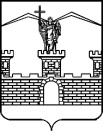 СОВЕТЛАБИНСКОГО ГОРОДСКОГО ПОСЕЛЕНИЯЛАБИНСКОГО РАЙОНАРЕШЕНИЕ  24 ноября 2010 года                                                                                                  № 74/19г. Лабинск
Об утверждении положения «О порядке управления и распоряжения объектами муниципальной собственности
Лабинского городского поселения Лабинского района»
В целях приведения муниципальных правовых актов в соответствие с действующим законодательством, в соответствии со статьями 209, 215 Гражданского кодекса Российской Федерации, Федеральным законом от 06.10.2003 года №131-ФЗ "Об общих принципах организации местного самоуправления в Российской Федерации", а также руководствуясь подпунктом 5 пункта 1 статьи 26, Устава Лабинского городского поселения Лабинского района  Совет Лабинского городского поселения Лабинского района РЕШИЛ:1. Утвердить «Положение о порядке управления и распоряжения объектами муниципальной собственности Лабинского городского поселения Лабинского района» в новой редакции (прилагается).2. Признать утратившими силу:решение Совета Лабинского городского поселения Лабинского района от 28.05.2009 г. № 317 «Об утверждении Положения о порядке управления и распоряжения муниципальным имуществом Лабинского городского поселения Лабинского района»;решение Совета Лабинского городского поселения Лабинского района от 06.11.2009 г. №12 «О внесении изменений в решение Совета Лабинского городского поселения Лабинского района от 28.05.2009 г. № 317 «Об утверждении Положения о порядке управления и распоряжения муниципальным имуществом Лабинского городского поселения Лабинского района»;решение Совета Лабинского городского поселения Лабинского района от 29.04.2010 г. №47/11 «О внесении изменений в решение Совета Лабинского городского поселения Лабинского района от 28.05.2009 г. № 317 «Об утверждении Положения о порядке управления и распоряжения муниципальным имуществом Лабинского городского поселения Лабинского района».3. Отделу по организационной работе администрации Лабинского городского поселения Лабинского района (Демидова) опубликовать настоящее решение в средствах массовой информации.4. Контроль за выполнением настоящего решения возложить на комитет по вопросам экономики, бюджета, финансам, налогам, законности (Садчиков).5. Настоящее решение вступает в силу со дня его официального опубликования.Глава Лабинского городскогопоселения	Лабинского района						 В.В. КлюевПРИЛОЖЕНИЕ УТВЕРЖДЕНОРешением Совета Лабинского городского поселения Лабинского районаот 24ноября  2010 года  №74/19Положение
о порядке управления и распоряжения объектами муниципальной
собственности Лабинского городского поселения Лабинского района
1.1. Общие положения1.1.1. Положение о порядке управления и распоряжения объектами муниципальной собственности Лабинского городского поселения Лабинского района (далее - Положение) разработано в соответствии с Конституцией Российской Федерации, законодательством Российской Федерации, законодательством Краснодарского края и Уставом Лабинского городского поселения Лабинского района.1.1.2. Органы местного самоуправления от имени Лабинского городского поселения самостоятельно владеют, пользуются и распоряжаются муниципальным имуществом в соответствии с Конституцией Российской Федерации, федеральными законами и принимаемыми в соответствии с ними нормативными правовыми актами органов местного самоуправления.1.1.3. Органы местного самоуправления вправе передавать муниципальное имущество во временное или в постоянное пользование физическим и юридическим лицам, органам государственной власти Российской Федерации (органам государственной власти субъекта Российской Федерации) и органам местного самоуправления иных муниципальных образований, отчуждать, совершать иные сделки в соответствии с федеральными законами (ст.51 131-ФЗ).1.1.4. Муниципальное имущество принадлежит на праве собственности Лабинскому городскому поселению. (ст. 215 ГК).1.1.5. От имени Лабинского городского поселения права собственника осуществляют органы местного самоуправления   в рамках их  компетенции, установленной действующим законодательством, Уставом Лабинского городского поселения и настоящим Положением. (ст. 125 ГК).1.1.6. Имущество, находящееся в муниципальной собственности, закрепляется за муниципальными предприятиями и учреждениями во владение, пользование и распоряжение в соответствии с действующим законодательством и настоящим Положением.	1.1.7. Средства местного бюджета и иное муниципальное имущество, не закрепленное за муниципальными предприятиями и учреждениями, составляют муниципальную казну Лабинского городского поселения.	1.1.8. Настоящее Положение не распространяется на правоотношения, связанные с регулированием бюджетного процесса, земельных отношений, отношений в сфере природных ресурсов, неимущественных прав Лабинского городского поселения.1.1.9. Муниципальная собственность признается и защищается государством наравне с иными формами собственности  (ст. 49 131-ФЗ).1.1.10. Настоящее Положение устанавливает общие принципы владения, пользования и распоряжения имуществом, находящимся в муниципальной собственности Лабинского городского поселения Лабинского района (далее - объекты муниципальной собственности).1.1.11. Объекты муниципальной собственности учитываются в Реестре муниципальной собственности Лабинского городского поселения Лабинского района.1.1.12. Интересы Лабинского городского поселения Лабинского района, представляет администрация Лабинского городского поселения Лабинского района. Администрация Лабинского городского поселения Лабинского района согласовывает свои действия с Советом депутатов Лабинского городского поселения Лабинского района, в порядке, установленном настоящим Положением, и в соответствии с полномочиями Совета Лабинского городского поселения Лабинского района.1.1.13. Администрация осуществляет контроль за рациональным и эффективным использованием объектов муниципальной собственности.1.1.14. В собственности Лабинского городского поселения может находиться:имущество, предназначенное для электро-, тепло-, газо- и водоснабжения населения, водоотведения, снабжения населения топливом, для освещения улиц населенных пунктов поселения;автомобильные дороги местного значения в границах населенных пунктов поселения, а также имущество, предназначенное для обслуживания таких автомобильных дорог;жилищный фонд социального использования для обеспечения малоимущих граждан, проживающих в поселении и нуждающихся в улучшении жилищных условий, жилыми помещениями на условиях договора социального найма, а также имущество, необходимое для содержания муниципального жилищного фонда;пассажирский транспорт и другое имущество, предназначенные для транспортного обслуживания населения в границах поселения;имущество, предназначенное для предупреждения и ликвидации последствий чрезвычайных ситуаций в границах поселения;объекты, а также пожарное оборудование и снаряжение, предназначенные для обеспечения первичных мер по тушению пожаров;имущество библиотек поселения;имущество, предназначенное для организации досуга и обеспечения жителей поселения услугами организаций культуры;объекты культурного наследия (памятники истории и культуры) независимо от категории их историко-культурного значения в соответствии с законодательством Российской Федерации;имущество, предназначенное для развития на территории поселения физической культуры и массового спорта;имущество, предназначенное для организации благоустройства и озеленения территории поселения, в том числе для обустройства мест общего пользования и мест массового отдыха населения;имущество, предназначенное для сбора и вывоза бытовых отходов и мусора;имущество, включая земельные участки, предназначенные для организации ритуальных услуг и содержания мест захоронения;имущество, предназначенное для официального опубликования (обнародования) муниципальных правовых актов, иной официальной информации;земельные участки, отнесенные к муниципальной собственности поселения в соответствии с федеральными законами;пруды, обводненные карьеры на территории поселения;имущество, предназначенное для создания, развития и обеспечения охраны лечебно-оздоровительных местностей и курортов местного значения на территории поселения;имущество, предназначенное для организации защиты населения и территории поселения от чрезвычайных ситуаций природного и техногенного характера;имущество, предназначенное для обеспечения безопасности людей на водных объектах, охраны их жизни и здоровья;имущество, предназначенное для развития малого и среднего предпринимательства в поселении, в том числе для формирования и развития инфраструктуры поддержки субъектов малого и среднего предпринимательства;имущество, предназначенное для оказания поддержки социально ориентированным некоммерческим организациям, осуществляющим деятельность на территории поселения;иное имущество, предназначенное для решения вопросов местного значения поселения, предусмотренное Федеральным законом от 06.10.2003 г. № 131-ФЗ "Об общих принципах организации местного самоуправления в Российской Федерации".1.2. Основные понятия используемые в настоящем положении.- муниципальное имущество – имущество, принадлежащее Лабинскому городскому поселению Лабинского района на праве собственности;- управление муниципальным имуществом - процесс принятия и исполнения решений в области учета муниципального имущества, контроля и регулирования имущественных отношений, осуществляемых органами местного самоуправления Лабинского городского поселения Лабинского района;- распоряжение муниципальным имуществом - действия уполномоченных органов местного самоуправления Лабинского городского поселения Лабинского района по определению и изменению юридического статуса муниципального имущества, в том числе передача его юридическим и физическим лицам в собственность (или иное вещное право), безвозмездное пользование, доверительное управление, аренду, залог,  и т.д.;- муниципальная казна - средства бюджета городского поселения, внебюджетные средства, объекты недвижимости и иное муниципальное имущество, не закрепленное за муниципальными предприятиями и муниципальными учреждениями;- Реестр муниципальной собственности - банк данных об объектах учёта, находящихся в муниципальной собственности, с указанием их индивидуальных признаков;- муниципальное унитарное предприятие - коммерческая организация, не наделенная правом собственности  на имущество,  закрепленное за ней собственником. Создается в форме муниципального предприятия, основанного на праве хозяйственного ведения и в форме муниципального казённого предприятия, основанного на праве оперативного управления;- муниципальное учреждение – некоммерческая организация, созданная собственником для осуществления управленческих, социально-культурных или иных функций некоммерческого характера и финансируемая им полностью или частично. Муниципальное учреждение может быть бюджетным, казенным или автономным. Имущество муниципального учреждения закрепляется за ним на праве оперативного управления;- доверительное управление имуществом. По договору доверительного управления имуществом одна сторона (учредитель управления) передает другой стороне (доверительному управляющему) на определенный срок имущество в доверительное управление, а другая сторона обязуется осуществлять управление этим имуществом в интересах учредителя управления или указанного им лица (выгодоприобретателя); - аренда - по договору аренды арендодатель  обязуется предоставить арендатору имущество за плату во временное владение и пользование или во временное пользование;- муниципальная помощь - предоставление органами местного самоуправления преимущества, которое обеспечивает отдельным хозяйствующим субъектам по сравнению с другими участниками рынка (потенциальными участниками рынка) более выгодные условия деятельности на соответствующем товарном рынке, путем передачи имущества и (или) иных объектов гражданских прав, прав доступа к информации в приоритетном порядке.1.3. Цели и задачи управления и распоряжениямуниципальным имуществом1.3.1 Целями управления и распоряжения объектами муниципальной собственности Лабинского городского поселения Лабинского района  являются:- укрепление материально-финансовой базы Лабинского городского поселения Лабинского района;- приумножение и улучшение движимого и недвижимого имущества, используемого для социально-экономического развития Лабинского городского поселения Лабинского района;- увеличение доходной части бюджета Лабинского городского поселения Лабинского района;- содействие сохранению и созданию новых рабочих мест, обеспечению населения Лабинского городского поселения Лабинского района жизненно необходимыми товарами и услугами;- привлечение инвестиций и стимулирование предпринимательской активности на территории Лабинского городского поселения Лабинского района;- обеспечение обязательств Лабинского городского поселения Лабинского района по гражданско-правовым сделкам.	1.3.2. Задачи управления и распоряжения объектами муниципальной собственности Лабинского городского поселения Лабинского района:- обеспечение учета объектов муниципальной собственности Лабинского городского поселения Лабинского района, и их движение;- обеспечение сохранности и приумножения объектов муниципальной собственности Лабинского городского поселения Лабинского района;- обеспечение эффективного использования объектов муниципальной собственности Лабинского городского поселения Лабинского района; - обеспечение контроля за сохранностью и использованием объектов муниципальной собственности Лабинского городского поселения Лабинского района.1.4. Управление и распоряжение муниципальным имуществом1.4.1. Управление и распоряжение муниципальной собственностью от имени муниципального образования Лабинского городского поселения Лабинского района осуществляет администрация Лабинского городского поселения Лабинского района.1.4.2. Имущество, находящееся в муниципальной собственности поселения, закрепляется за муниципальными унитарными предприятиями на праве хозяйственного ведения. Права владения, пользования и распоряжения муниципальным имуществом определяются законодательством Российской Федерации, Краснодарского края, Уставом Лабинского городского поселения, уставами муниципальных предприятий и настоящим Положением.1.4.3. За муниципальными учреждениями имущество, находящееся в муниципальной собственности, закрепляется на праве оперативного управления. Права владения, пользования и распоряжения имуществом устанавливаются законодательством Российской Федерации, Краснодарского края, настоящим положением и уставами муниципальных учреждений в соответствии с целями их деятельности, назначением имущества и заданиями собственника имущества.1.4.4. Муниципальные предприятия и учреждения, иные юридические и физические лица, наделенные вещными и обязательственными правами на муниципальное имущество, несут ответственность за его сохранность и эффективное использование в соответствии с действующим законодательством, муниципальными правовыми актами.1.4.5. Право хозяйственного ведения и право оперативного управления имуществом прекращаются по основаниям и в порядке, предусмотренным ст. 235 ГК РФ, другими законами и иными правовыми актами для прекращения права собственности, а также в случаях правомерного изъятия имущества у предприятия или учреждения по решению собственника (ст. 299 ГК РФ).1.4.6. Право хозяйственного ведения и право оперативного управления муниципальным имуществом прекращаются:- при отчуждении собственником  своего имущества другим лицам,-при отказе от права хозяйственного ведения или оперативного управления,- гибели или уничтожении муниципального имущества;- по решению собственника в порядке, предусмотренном законами о приватизации;- при изъятии собственником излишнего, неиспользуемого или используемого не по назначению имущества, закреплённого им за казённым предприятием или учреждением.- при утрате права хозяйственного ведения, оперативного управления в иных случаях, предусмотренных законом;- в случае принудительного изъятия муниципального имущества:1) путём обращения взыскания на имущество по обязательствам на основании решения суда, если иной порядок обращения взыскания не предусмотрен законом или договором;2) в случае изъятия земельного участка, на котором расположено недвижимое имущество для государственных, муниципальных нужд;3) в виде санкции за совершение правонарушения (конфискации) по решению суда;4) в иных случаях правомерного изъятия имущества, установленных законодательством РФ.Прекращение права хозяйственного ведения или оперативного управления по основаниям, установленным п.6 настоящей статьи осуществляется постановлением главы Лабинского городского поселения Лабинского района. 2. Реестр муниципальной собственности Лабинского городского поселения Лабинского района и учет муниципального имущества2.1. Общие положения2.1. Администрация организует работу по формированию и ведению Реестра муниципальной собственности Лабинского городского поселения Лабинского района (далее - Реестр).2.1.1. Объектами учета, сведения о которых включаются в Реестр, являются:а) недвижимое имущество (жилые помещения муниципального жилищного фонда, а также доли в праве на них, нежилые здания и помещения, в том числе в жилых домах, доли в праве на них, строения, сооружения, а также доли в праве на них, земельные участки, их части и доли в праве на них, объекты незавершенного строительства, иные прочно связанные с землей объекты, перемещение которых без соразмерного ущерба его назначению невозможно, либо иное имущество, отнесенное законом к недвижимости);б) движимое имущество (транспортные средства, их части, машины и оборудование, акции акционерных обществ и доли (вклады) в уставных (складочных) капиталах хозяйственных обществ или товариществах, принадлежащие Лабинскому городскому поселению Лабинского района, либо иное имущество, не относящееся к недвижимому имуществу).2.1.2. Ответственность за достоверность, полноту и сохранение данных Реестра возлагается на Администрацию.2.1.3. Администрация обязана:организовывать ежегодно по состоянию на 1 января года, следующего за отчетным периодом, сбор и анализ материалов по инвентаризации объектов муниципальной собственности, закрепленных за муниципальными унитарными предприятиями и учреждениями на праве хозяйственного ведения и оперативного управления, с предоставлением данных по бухгалтерскому и техническому учету;проводить инвентаризацию объектов муниципальной казны Лабинского городского поселения Лабинского района;организовывать работу по приведению стоимости объектов муниципальной собственности в соответствие с восстановительной стоимостью основных фондов.2.1.4. Ликвидация Реестра осуществляется в порядке, установленном действующим законодательством.При ликвидации Реестра данные передаются в архив муниципального образования Лабинский район.2.1.5.  В отношении муниципального имущества (объектов учета), входящего в муниципальную казну Лабинского городского поселения Лабинского района, осуществляется также ведение бюджетного учета в порядке, установленном действующим законодательством.2.2. Порядок осуществления учета и ведения Реестра2.2.1. Ведение Реестра включает в себя выполнение следующих процедур:- включение объекта в Реестр,- исключение объекта из Реестра,- внесение в Реестр изменившихся сведений об объекте.2.2.2. Включение объекта в Реестр означает первичное внесение в Реестр сведений об объекте.2.2.3. Исключение объекта из Реестра означает прекращение наблюдения за объектом в связи с изменением собственника или списанием имущества. 2.2.4. Внесение иных изменений в Реестр производится по факту изменений характеристик объекта или юридического лица, за которым закреплено или которому передано право пользования муниципальным имуществом, а также по факту движения муниципального имущества.2.2.5. Основанием для включения, исключения объектов из Реестра, внесения изменений и дополнений в сведения об объектах являются следующие документы или копии этих документов:акты органов государственной власти;муниципальные правовые акты Лабинского городского поселения Лабинского района;вступившие в законную силу решения судов;заключенные в установленном порядке договоры или иные сделки;данные бухгалтерской и статистической отчетности;свидетельства о регистрации права на объекты недвижимости;технические и кадастровые паспорта на недвижимое имущество;паспорта транспортных средств;свидетельства о внесении записи в реестр юридических лиц;акты об инвентаризации имущества;заключения, акты, отчёты об оценке имущества;иные установленные действующим законодательством основания.2.2.6. Муниципальные унитарные предприятия, муниципальные учреждения, хозяйственные общества, акции и доли в уставных капиталах которых находятся в собственности муниципального образования Лабинского городского поселения Лабинского района, некоммерческие организации, учредителем (участником) которых является муниципальное образование обязаны представлять на 1 января текущего года сведения по учету основных средств движимого и недвижимого имущества с обязательным указанием балансовой и остаточной стоимости.2.2.7. При наличии изменений в составе муниципальной собственности муниципальные предприятия, муниципальные учреждения и юридические лица в течение 2 недель обязаны представить в администрацию Лабинского городского поселения Лабинского района (отдел муниципального имущества и земельного контроля) необходимые документы для учета данных изменений в Реестре. Ответственность за достоверность представляемой информации несут руководители организаций и предприятий.2.2.8. При проведении на муниципальных унитарных предприятиях и в учреждениях инвентаризации имущества руководитель организации в недельный срок направляет в администрацию Лабинского городского поселения Лабинского района отчет о результатах инвентаризации.2.2.9. В целях обеспечения достоверности сведений, включенных (включаемых) в Реестр, администрация Лабинского городского поселения Лабинского района вправе назначать и проводить документальные и фактические проверки (ревизии, инвентаризации), назначать аудиторские проверки в порядке, установленном законодательством Российской Федерации и законодательством Краснодарского края, нормативными правовыми актами органов местного самоуправления Лабинского городского поселения Лабинского района.2.3. Основания возникновения (прекращения) права
муниципальной собственностиОснованиями возникновения (прекращения) права муниципальной собственности являются:договоры и иные сделки, предусмотренные законом, а также договоры и иные сделки, хотя и не предусмотренные законом, но не противоречащие ему;правовые акты Российской Федерации, Краснодарского края, в том числе нормативные правовые акты о разграничении государственной собственности на землю, муниципальные правовые акты;судебные решения;иные основания, допускаемые гражданским законодательством.2.4. Списание объектов муниципальной собственности2.4.1. Списанию подлежат основные средства, пришедшие в ветхое состояние, морально устаревшие и не пригодные для дальнейшего использования, восстановление которых невозможно или экономически нецелесообразно и которые не могут быть реализованы.2.4.2. С заявлением о списании основных средств муниципальные предприятия, муниципальные учреждения (далее - предприятия, учреждения) обращаются в администрацию Лабинского городского поселения Лабинского района.К письму прилагаются:а) для движимого имущества:акт ликвидации основных средств по форме ОС-4 (для транспортных средств ОС-4а), утвержденный руководителем предприятия (учреждения), в двух экземплярах;акт (ведомость дефектов) о техническом состоянии основных средств, выданный специализированной организацией либо комиссией по списанию основных средств, созданной при администрации Лабинского городского поселения Лабинского района, при обращении о списании основных средств в Администрацию;при списании предметов сложной бытовой техники и оргтехники сроком эксплуатации до 10 лет представляется акт специализированной организации, свыше 10 лет - комиссии по списанию основных средств, созданной при администрации Лабинского городского поселения Лабинского района;копия лицензии организации, давшей заключение о техническом состоянии списываемых основных средств;копия свидетельства о регистрации транспортного средства, заверенная печатью учреждения (предприятия);б) для объектов недвижимости:акт ликвидации основных средств по форме ОС-4 или акт о фактическом выселении жильцов из объектов жилого фонда, утвержденный руководителем предприятия (учреждения), в двух экземплярах;акт о техническом состоянии основных средств, выданный комиссией по списанию основных средств, созданной при Администрации, при обращении о списании основных средств в Администрацию;технический паспорт здания (строения).2.4.3. Для списания зданий и сооружений, ранее снесенных по решению суда, представляется копия решения суда, и справка из бюро технической инвентаризации о фактически произведенном сносе объекта недвижимости (здания, сооружения).2.4.4. Администрация выносит постановление на списание муниципального имущества:а) для движимого имущества:особо ценного имущества, определяемого в соответствии с законодательством Российской Федерации (далее - особо ценное имущество), имущества казны, транспортных средств и их частей, строений и сооружений, не являющихся недвижимым имуществом, независимо от балансовой (первоначальной) стоимости и остаточной стоимостью не свыше 200 минимальных размеров оплаты труда в месяц, иного имущества балансовой (первоначальной) стоимостью основных средств от 1000 минимальных размеров оплаты труда в месяц и остаточной стоимостью не свыше 200 минимальных размеров оплаты труда в месяц - самостоятельно;особо ценного имущества, имущества казны, транспортных средств и их частей, строений и сооружений, не являющихся недвижимым имуществом, независимо от балансовой (первоначальной) стоимости и остаточной стоимостью свыше 200 минимальных размеров оплаты труда в месяц, иного имущества балансовой (первоначальной) стоимостью основных средств от 1000 минимальных размеров оплаты труда в месяц и остаточной стоимостью свыше 200 минимальных размеров оплаты труда в месяц - на основании постановления администрации Лабинского городского поселения Лабинского района;б) для объектов недвижимости:объекты недвижимости, отнесенные к 5, 6 группам капитальности для жилых и 8, 9 группам капитальности для общественных зданий, согласно справочным данным, а также дворовые сооружения независимо от стоимости - самостоятельно;объекты недвижимости, отнесенные к 1, 2, 3, 4 группам капитальности для жилых и 1, 2, 3, 4, 5, 6, 7 группам капитальности для общественных зданий, согласно справочным данным, независимо от стоимости, на основании решения Совета Лабинского городского поселения Лабинского района, с включением в состав комиссии по списанию депутата соответствующего избирательного округа.Копия постановления Администрации на списание муниципального имущества и копии актов по форме ОС-4, ОС-4а передаются предприятию (учреждению) для дальнейшего оформления.При балансовой (первоначальной) стоимости основных средств до 200 минимальных размеров оплаты труда в месяц, а также библиотечного фонда, зеленых насаждений решение о списании с баланса основных средств, находящихся в оперативном управлении учреждения и хозяйственном ведении предприятия, принимается ими самостоятельно.При балансовой (первоначальной) стоимости основных средств, за исключением имущества, указанного в подпункте а) подпункта 2.3.4 пункта 2.3 раздела 2 настоящего Положения, от 200 до 1000 минимальных размеров оплаты труда, решение о списании с баланса основных средств, находящихся в оперативном управлении учреждения и хозяйственном ведении предприятия, принимается комиссией по списанию основных средств, созданной при Администрации.Контроль за списанием основных средств имеет право осуществлять Совет Лабинского городского поселения Лабинского района.3.Организация приема передачи объектов муниципальной собственности3.1. Порядок приема и передачи объектов в муниципальную собственность3.1. Передача объектов федеральной собственности, государственной собственности Краснодарского края, объектов, не вошедших в уставные капиталы акционерных обществ, в муниципальную собственность и объектов муниципальной собственности в федеральную собственность и государственную собственность Краснодарского края осуществляется в соответствии с федеральным законодательством, законодательством Краснодарского края, постановлениями администрации Лабинского городского поселения Лабинского района.3.1. Для осуществления передачи объектов социально-культурного и коммунально-бытового назначения, не находящихся в федеральной собственности и государственной собственности Краснодарского края, собственник объекта социально-культурного и коммунально-бытового назначения обращается с заявлением в администрацию Лабинского городского поселения Лабинского района о передаче объекта в муниципальную собственность. 3.1.1. Для принятия решения о приеме объекта социально-культурного и коммунально-бытового назначения в муниципальную собственность Лабинского городского поселения Лабинского района собственник представляет следующие документы:учредительные документы;свидетельство о регистрации права собственности на недвижимые объекты;правоустанавливающие документы на земельный участок;разрешение на ввод объекта в эксплуатацию и акт приемки объекта капитального строительства;акт разграничения балансовой принадлежности;документы, подтверждающие право собственности на движимое имущество;протокол общего собрания акционеров, учредителей (пайщиков) или совета директоров о решении передать в муниципальную собственность объект.3.1.2. На основании представленных документов Администрация принимает решение о безвозмездной передаче в муниципальную собственность объекта, заключает договор с собственником имущества о безвозмездной передаче в муниципальную собственность объекта и подписывает акт приема-передачи (в состав комиссии по приемке объекта в муниципальную собственность входят представители эксплуатирующих организаций).3.1.3. Сведения о муниципальном недвижимом имуществе включаются в Реестр муниципальной собственности Лабинского городского поселения Лабинского района.3.1.4. Сведения о движимом имуществе включаются в Реестр муниципальной собственности Лабинского городского поселения Лабинского района.3.2. Порядок приема объектов, созданных за счет средств местного бюджета3.2.1. Для строительства объектов за счет средств местного бюджета Лабинского городского поселения Лабинского района администрация Лабинского городского поселения Лабинского района определяет муниципального заказчика.3.2.2. По окончании строительства объекта за счет средств местного бюджета Лабинского городского поселения Лабинского района муниципальный заказчик готовит необходимую документацию и производит передачу Лабинскому городскому поселению Лабинского района введенного в эксплуатацию объекта с представлением следующей документации:1) распорядительный документ, разрешающий строительство (реконструкцию) объекта;2) правоустанавливающие документы на земельный участок;3) акты разграничения балансовой принадлежности;4) разрешение на ввод объекта в эксплуатацию и акт приемки объекта капитального строительства;5) акт приема-передачи объектов социально-культурного и коммунально-бытового назначения;6) акт (накладная) приема-передачи основных средств по форме, установленной законодательством по бюджетному учёту;7) извещение-авизо.3.2.3. В случае приема в эксплуатацию сложного объекта, в акте приемки должны быть отражены все технические и стоимостные характеристики обособленных объектов, входящих в сложный объект.3.2.4. Администрация Лабинского городского поселения Лабинского района производит регистрацию права муниципальной собственности в регистрирующем органе, уполномоченном на осуществление государственной регистрации прав на недвижимое имущество и сделок с ним, включает их в Реестр и определяет порядок использования указанных объектов.3.2.5. После регистрации права муниципальной собственности и включения объекта в Реестр, администрация Лабинского городского поселения Лабинского района готовит необходимую документацию и производит передачу объекта соответствующим организациям для дальнейшей эксплуатации.4. Порядок управления и распоряжения объектами
муниципальной собственности, входящими в муниципальную казну
Лабинского городского поселения Лабинского района4.1. Общие положенияОформление поступления в муниципальную казну Лабинского городского поселения Лабинского района и передачи в пользование или аренду объектов муниципальной собственности, входящих в муниципальную казну Лабинского городского поселения Лабинского района, осуществляется Администрацией в порядке, установленном действующим законодательством, настоящим Положением.4.2. Управление и распоряжение объектами
муниципальной собственности, входящими в муниципальную казну
Лабинского городского поселения Лабинского района4.2.1. Состав и источники образования муниципальной казны4.2.1. Муниципальную казну Лабинского городского поселения Лабинского района составляют средства бюджета, недвижимое и движимое имущество, ценные бумаги, нематериальные активы, находящиеся в собственности муниципального образования Лабинского городского поселения Лабинского района, не закрепленные за муниципальными учреждениями и предприятиями на праве оперативного управления и хозяйственного ведения.4.2.2. Объектами муниципальной казны является муниципальное имущество, не закрепленное на праве хозяйственного ведения и оперативного управления за муниципальными предприятиями и учреждениями.4.2.3. Источниками образования муниципальной казны может быть имущество:вновь созданное за счет средств бюджета муниципального образования Лабинского городского поселения Лабинского района;приобретенное на основании договоров купли-продажи, дарения, мены или иной сделки, предусмотренной действующим законодательством, по решению суда;переданное в муниципальную собственность Лабинского городского поселения Лабинского района в порядке, предусмотренном законодательством о разграничении государственной собственности на государственную (федеральную и краевую) и муниципальную собственность;переданное в муниципальную собственность Лабинского городского поселения Лабинского района из федеральной собственности и собственности Краснодарского края, а также собственности иного муниципального образования;переданное безвозмездно в муниципальную собственность Лабинского городского поселения Лабинского района юридическими и физическими лицами;переданное из хозяйственного ведения муниципальных унитарных предприятий и оперативного управления муниципальных учреждений;бесхозяйное имущество, признанное в установленном законом порядке собственностью Лабинского городского поселения Лабинского района;полученное в порядке наследования (выморочное имущество);имущество приобретённое в порядке мены, дарения;10)поступившее в собственность Лабинского городского поселения Лабинского района по другим законным основаниям.4.3. Учет объектов муниципальной казны4.3.1. Учет объектов муниципальной казны, отражение движения имущества осуществляет администрация Лабинского городского поселения Лабинского района в соответствии с требованиями законодательства  и настоящим Положением. 4.3.2. Включение объектов в реестр объектов муниципальной казны и исключение объектов из реестра, передача имущества в муниципальную казну и из муниципальной казны осуществляются на основании постановлений администрации Лабинского городского поселения Лабинского района.4.3.3. Имущество, включенное в состав муниципальной казны, передается на баланс администрации Лабинского городского поселения Лабинского района и подлежит отражению в бухгалтерской отчетности в соответствии с законодательством по бюджетному учёту. 4.3.4. Учет имущества, составляющего муниципальную казну, в Реестре муниципальной собственности осуществляется с внесением следующих сведений:- наименование объекта учета,- местонахождение объекта,- краткие технические характеристики объекта,- балансовая стоимость объекта на дату поступления объекта,-дата постановки на учет,- основания постановки на учет.4.3.5. Расчёт и начисление суммы амортизации за период нахождения объекта в составе имущества казны на основании данных его первоначальной (балансовой) стоимости, остаточной стоимости и срока нахождения в составе имущества казны осуществляет предприятие, учреждение, получившее объект на праве хозяйственного ведения или оперативного управления, в порядке, установленном законодательством о бюджетном учёте.4.3.6. В целях проверки фактического наличия и состояния объектов казны Лабинского городского поселения Лабинского района проводятся плановые и внеплановые инвентаризации объектов казны Лабинского городского поселения Лабинского района.4.3.7. В случае обнаружения факта причинения ущерба объекту казны Лабинского городского поселения Лабинского района проводится его обязательная внеплановая инвентаризация.4.3.8. Право муниципальной собственности на объекты казны Лабинского городского поселения Лабинского района оформляет администрация Лабинского городского поселения Лабинского района. 4.3.9. В случае необходимости проведения оценки или переоценки объектов казны Лабинского городского поселения Лабинского района в соответствии с законодательством Российской Федерации, администрация Лабинского городского поселения Лабинского района осуществляет подбор независимого оценщика, заключает договор на проведение оценки и вносит изменения в соответствии с полученным отчетом об оценке в Реестр объектов казны Лабинского городского поселения Лабинского района.4.3.10. Недвижимое имущество, входящее в состав муниципальной казны, подлежит оценке, технической инвентаризации и государственной регистрации в порядке и на условиях, предусмотренных действующим законодательством, за счет средств бюджета Лабинского городского поселения Лабинского района. 4.4. Управление и распоряжение объектами муниципальной казны4.4.1. Управление и распоряжение объектами муниципальной собственности, входящими в муниципальную казну Лабинского городского поселения Лабинского района, осуществляется администрацией Лабинского городского поселения Лабинского района в  порядке, установленном действующим законодательством и настоящим Положением.4.4.2. В состав имущественной части муниципальной казны входит недвижимое и движимое муниципальное имущество, не закрепленное за муниципальными предприятиями и учреждениями.4.4.3. Источниками образования имущественной части муниципальной казны является имущество, перешедшее в муниципальную собственность по любым законным основаниям.4.4.4. Учет имущества, входящего в муниципальную казну, его движение осуществляется путем внесения администрацией Лабинского городского поселения Лабинского района соответствующих сведений в специальный раздел реестра муниципальной собственности.4.4.5. Основаниями включения имущества в казну Лабинского городского поселения Лабинского района являются:1) отсутствие закрепления за муниципальными предприятиями и учреждениями в хозяйственном ведении или в оперативном управлении муниципального имущества, построенного, приобретенного или реконструированного за счет средств местного бюджета, а также поступившего в муниципальную собственность Лабинского городского поселения Лабинского района в результате разграничения государственной собственности, безвозмездной или возмездной передачи имущества в муниципальную собственность Лабинского городского поселения Лабинского района;2) отсутствие собственника имущества, отказ собственника от имущества или утрата собственником права на имущество по иным основаниям, предусмотренным действующим федеральным законодательством, на которое в случаях и в порядке, установленном действующим федеральным законодательством, приобретено право муниципальной собственности Лабинского городского поселения Лабинского района;3) не включение имущества в уставный капитал акционерных обществ при приватизации муниципальных унитарных предприятий Лабинского городского поселения Лабинского района до момента передачи его в установленном порядке в муниципальную собственность или закрепления его за муниципальными унитарными предприятиями и муниципальными учреждениями Лабинского городского поселения Лабинского района;4) возврат, правомерное изъятие или отказ от использования имущества, закрепленного на праве хозяйственного ведения или оперативного управления за муниципальными унитарными предприятиями или муниципальными учреждениями Лабинского городского поселения Лабинского района, в том числе ликвидированными;5) признание сделок с имуществом Лабинского городского поселения Лабинского района, а также сделок по приватизации, недействительными в соответствии с законодательством Российской Федерации;6) иные основания, предусмотренные законодательством Российской Федерации.4.4.6. Выявление объектов казны Лабинского городского поселения Лабинского района осуществляется администрацией Лабинского городского поселения Лабинского района с учетом положений настоящего Порядка.4.4.7. Формирование муниципальной казны и финансирование ее содержания осуществляются за счет средств бюджета Лабинского городского поселения Лабинского района и иных источников, не запрещенных законодательством. Доходы от использования муниципального имущества казны в полном объеме поступают в бюджет Лабинского городского поселения Лабинского района.4.4.8. В порядке, установленном действующим законодательством Российской Федерации движимое и недвижимое имущество муниципальной казны может быть передано в безвозмездное пользование, в аренду, в доверительное управление, в залог, по договору мены, на ответственное хранение, приватизировано и использовано иным способом, не запрещенным законодательством.4.4.9. Объекты могут быть исключены из состава муниципальной казны в установленном  порядке  в случаях:возмездной или безвозмездной передачи из муниципальной собственности в государственную собственность субъектов Российской Федерации либо федеральную собственность Российской Федерации:внесения муниципального имущества в уставной капитал создаваемых хозяйственных обществ;внесения муниципального имущества в качестве вкладов в хозяйственные общества в случаях, предусмотренных действующим законодательством;закрепления на праве хозяйственного ведения за муниципальными унитарными предприятиями;закрепления на праве оперативного управления за муниципальными учреждениями;приватизации объекта муниципальной казны;вступления в законную силу решения суда;принятия решения о списании объекта муниципальной казны в результате физического износа;потерь, возникших вследствие причинения вреда недвижимому имуществу, а также его уничтожения либо повреждения при стихийных бедствиях и других чрезвычайных ситуациях природного и техногенного характера;обращения взыскания на недвижимое имущество (в том числе являющееся предметом залога);прекращения права муниципальной собственности на объекты муниципальной казны по иным основаниям, предусмотренным действующим законодательством.4.4.10. Имущество, входящее в муниципальную казну, при его учете, а также при передаче его в пользование (аренду, доверительное управление, безвозмездное пользование), не подлежит отражению на балансе юридических лиц-пользователей имущества в случаях, предусмотренных договорами.4.4.11. Распоряжение имуществом муниципальной казны происходит путем:сдачи в аренду;передачи в безвозмездное пользование;передачи в хозяйственное ведение;передачи в оперативное управление;передачи в доверительное управление;передачи в залог;передачи по договору мены;передачи на ответственное хранение;передачи по инвестиционному (концессионному) соглашению;приватизации;отчуждения в государственную собственность;и другими, предусмотренными законодательством способами.4.4.12. На срок передачи имущества, входящего в состав муниципальной казны, в пользование (владение и пользование; владение, пользование и распоряжение) бремя его содержания и риск его случайной гибели ложится на пользователя по договору.4.5. Порядок восстановления имущества, составляющегомуниципальную казну4.5.1. Восстановление имущества муниципальной казны осуществляется посредством капитального ремонта, модернизации, реконструкции и полной замены новым имуществом.4.5.2. Капитальный ремонт, модернизация и реконструкция имущества производятся по заданию администрации Лабинского городского поселения Лабинского района за счет средств бюджета муниципального образования.4.5.3. Полная замена имущества имущественной казны производится по истечении срока его полезного использования, физического износа.4.5.4. По истечении срока полезного использования объектов, входящих в состав имущественной казны, администрация Лабинского городского поселения Лабинского района по заявке пользователя организует работу технической комиссии с участием специалистов по данным видам объектов, надзорных органов (при необходимости).4.5.5. По результатам обследования технической комиссией составляется акт обследования с рекомендациями о последующих действиях с имуществом: модернизация, реконструкция, полная замена.4.5.6. На основании акта обследования администрация Лабинского городского поселения Лабинского района оформляет титульный список на капитальные вложения в имущество имущественной казны.4.5.7. Титульный список на капитальные вложения утверждается администрацией Лабинского городского поселения Лабинского района.4.5.8. Финансирование работ по титульному списку на капитальные вложения производится за счет бюджетных средств в пределах сумм, предусмотренных на эти цели в бюджете Лабинского городского поселения Лабинского района на очередной финансовый год.4.5.9. Планы, программы, проекты капитальных вложений утверждаются Советом Лабинского городского поселения Лабинского района.5. Порядок приёма в муниципальную собственность объектов, признанных бесхозяйными5.1. Бесхозяйной является вещь, которая не имеет собственника или собственник которой неизвестен, либо вещь, от права собственности, на которую собственник отказался.5.2. Движимые вещи, брошенные собственником или иным образом, оставленные им с целью отказа от права собственности на них (брошенные вещи), могут быть обращены в муниципальную собственность в порядке, предусмотренном ст. 226 ГК РФ.5.3. Для признания объекта недвижимости бесхозяйным администрация Лабинского городского поселения Лабинского района организует изготовление технического паспорта и осуществляет постановку объекта на учет в органе, осуществляющем государственную регистрацию прав на недвижимое имущество и сделок с ним.5.4. До момента оформления (регистрации) права муниципальной собственности на бесхозяйную вещь администрация Лабинского городского поселения Лабинского района обеспечивает сохранность этого имущества путём его передачи хранителю (предприятию, учреждению) на ответственное хранение по договору.5.5. По истечении одного года с момента постановки на учет в органе, осуществляющем государственную регистрацию прав на недвижимое имущество и сделок с ним, администрация Лабинского городского поселения Лабинского района подает в суд заявление о признании права муниципальной собственности на бесхозяйную недвижимую вещь.5.6. После вступления в законную силу решения суда о признании права муниципальной собственности на бесхозяйную недвижимую вещь, администрация Лабинского городского поселения Лабинского района регистрирует право собственности на указанный объект недвижимости в органе, осуществляющем государственную регистрацию прав на недвижимое имущество и сделок с ним и включает объект в Реестр муниципальной собственности на основании постановления администрации Лабинского городского поселения Лабинского района.5.7. Администрация  Лабинского городского поселения Лабинского района (далее - Администрация) осуществляет действия по включению бесхозяйного имущества в состав муниципальной собственности Лабинского городского поселения Лабинского района (далее - муниципальная собственность).6. Порядок передачи объектов муниципальной собственности
в хозяйственное ведение, оперативное управление, аренду и порядок
заключения договоров аренды, договоров безвозмездного пользования,
договоров доверительного управления, иных договоров, предусматривающих переход прав владения и (или) пользования6.1. Передача объектов муниципальной собственности
в хозяйственное ведение, оперативное управление6.1.1. Объекты муниципальной собственности могут быть переданы на основании постановления администрации Лабинского городского поселения Лабинского района в хозяйственное ведение муниципальному предприятию.6.1.2. Объекты муниципальной собственности могут быть переданы на основании постановления администрации Лабинского городского поселения Лабинского района в оперативное управление муниципального казенного предприятия или муниципального учреждения. (Предприятие, учреждение не вправе продавать принадлежащее ему на праве хозяйственного ведения недвижимое имущество, сдавать его в аренду, отдавать в залог, вносить в качестве вклада в уставный капитал акционерных обществ или иным способом распоряжаться имуществом без согласия администрации Лабинского городского поселения Лабинского района).6.2. Передача объектов муниципальной собственности в аренду6.2.1. В аренду может быть передано муниципальное имущество:1) составляющее казну Лабинского городского поселения Лабинского района;2) находящееся на балансе администрации Лабинского городского поселения Лабинского района;3) закрепленное за муниципальными унитарными предприятиями на праве хозяйственного ведения или казенного предприятия на праве оперативного управления;4) закрепленное за муниципальными учреждениями на праве оперативного управления.6.2.2. Арендаторами муниципального имущества могут быть юридические лица и физические лица.6.2.3. В аренду может быть передано движимое и недвижимое имущество.6.2.4. Ставки арендной платы за объекты муниципальной собственности устанавливаются постановлением администрации Лабинского городского поселения Лабинского района. Условия, порядок, сроки внесения, сумма арендной платы, а также счета для ее перечисления указываются в договоре аренды.6.2.5. Дополнительные условия передачи в аренду помещений и зданий, являющихся историческими и архитектурными памятниками местного значения, оговариваются в договорах аренды Администрации в соответствии с законодательством Российской Федерации, Краснодарского края.6.2.6. Все произведенные арендатором неотделимые улучшения имущества без возмещения их стоимости остаются в собственности Лабинского городского поселения Лабинского района и не засчитываются в арендную плату.6.3. Порядок заключения договоров аренды, договоров
безвозмездного пользования, договоров доверительного управления,
иных договоров, предусматривающих переход прав владения
и (или) пользования6.3.1. Заключение договоров аренды, договоров безвозмездного пользования, договоров доверительного управления имуществом, иных договоров, предусматривающих переход прав владения и (или) пользования (далее - Договоры) в отношении муниципального имущества, не закрепленного на праве хозяйственного ведения или оперативного управления, может быть осуществлено только по результатам проведения конкурсов или аукционов на право заключения таких договоров, за исключением случаев, предусмотренных федеральным законодательством.Заключение договоров аренды, договоров безвозмездного пользования, иных договоров, предусматривающих переход прав владения и (или) пользования в отношении объектов муниципальной собственности, которые находятся на праве хозяйственного ведения или праве оперативного управления у муниципальных унитарных предприятий, муниципальных бюджетных, казенных автономных учреждений и которыми они могут распоряжаться только с согласия Администрации, может быть осуществлено только по результатам проведения конкурсов или аукционов на право заключения таких договоров.Заключение Договоров путем проведения торгов в форме конкурса может быть осуществлено только в отношении видов имущества, перечень которых утвержден федеральным антимонопольным органом.Организатором конкурсов и аукционов (далее - Организатор) являются:при проведении конкурсов и (или) аукционов на право заключения Договоров в отношении объектов муниципальной собственности, указанных в части 1 статьи 17.1 Федерального закона от 26.07.2006 №135-ФЗ «О защите конкуренции» (далее - Закон), - Администрация;при проведении конкурсов или аукционов на право заключения договоров аренды, договоров безвозмездного пользования, договоров доверительного управления имуществом, иных договоров, предусматривающих переход прав владения и (или) пользования в отношении объектов муниципальной собственности, указанных в части 3 статьи 17.1 Закона, - уполномоченный собственником обладатель права хозяйственного ведения или оперативного управления (муниципальное унитарное предприятие, муниципальное бюджетное учреждение, муниципальное казенное учреждение, муниципальное автономное учреждение) или иное лицо, обладающее правами владения и (или) пользования в отношении объектов муниципальной собственности.Организатор вправе привлечь на основе договора юридическое лицо (далее - специализированная организация) для осуществления функций по организации и проведению конкурсов и (или) аукционов - разработки конкурсной документации, документации об аукционе, опубликования и размещения извещения о проведении конкурса или аукциона и иных связанных с обеспечением их проведения функций. При этом создание комиссии по проведению конкурсов или аукционов, определение начальной (минимальной) цены договора, предмета и существенных условий договора, утверждение проекта договора, конкурсной документации, документации об аукционе, определение условий конкурсов или аукционов и их изменение, а также подписание договора осуществляются Организатором.Заключение договоров осуществляется Организатором.6.3.2. Заключение договоров в отношении объектов муниципальной собственности, не закрепленных на праве хозяйственного ведения или праве оперативного управления, осуществляется без проведения конкурсов или аукционов в случаях, установленных пунктами 1 - 13 части 1 статьи 17.1 Федерального закона от 26.07.2006 №135-ФЗ «О защите конкуренции» (далее - Закон) на основании письменного заявления о предоставлении объектов муниципальной собственности, решения комиссии по проведению конкурсов и аукционов на право заключения договоров аренды, договоров безвозмездного пользования, договоров доверительного управления имуществом, иных договоров, предусматривающих переход прав владения и (или) пользования в отношении муниципального имущества Лабинского городского поселения Лабинского района (далее - Комиссия).Заключение договоров в отношении объектов муниципальной собственности, не закрепленных на праве хозяйственного ведения или праве оперативного управления, осуществляется без проведения конкурсов или аукционов, в целях, установленных частью 1 статьи 19 Закона, на основании письменного заявления о предоставлении объектов муниципальной собственности, решения Комиссии, при выполнении условий, установленных статьей 20 Закона, за исключением случаев, указанных в части 3 статьи 19 Закона. Проект постановления Администрации, предусматривающий предоставление объектов муниципальной собственности в виде муниципальной преференции, является проектом акта, предусмотренным статьей 20 Закона. После принятия решения о даче согласия на предоставление муниципальной преференции в порядке, установленном статьей 20 Закона, Администрацией издается соответствующее постановление.Указанные в настоящем подпункте заявления подаются заинтересованными лицами в Администрацию. Рассмотрение заявлений осуществляется в течение одного месяца. О результатах рассмотрения Администрация сообщает заявителю в письменной форме.6.3.3. Решение о передаче объектов муниципальной собственности в случаях, предусмотренных подпунктом 6.3.2 пункта 6.3 раздела 6 настоящего Положения, принимает Администрация на основании решения Комиссии, посредством издания постановление Администрации.Стороной по договорам является Администрация.Срок действия договоров в отношении объектов муниципальной собственности, предоставляемых в виде муниципальной преференции, устанавливается Комиссией, в соответствии с действующим законодательством.Нежилые помещения, находящиеся в муниципальной собственности, на основании постановления администрации Лабинского городского поселения Лабинского района, передаются в соответствии с действующим законодательством в безвозмездное временное пользование гражданам, проживающим в жилых помещениях муниципального жилищного фонда, к которым примыкают данные нежилые помещения, для их использования в качестве вспомогательных помещений, предназначенных для удовлетворения бытовых потребностей, связанных с их проживанием в жилых помещениях муниципального жилищного фонда.6.3.4. Решение о проведении конкурсов и (или) аукционов на право заключения Договоров в отношении объектов муниципальной собственности, не закрепленных на праве хозяйственного ведения или оперативного управления и в отношении объектов муниципальной собственности, которые находятся на праве хозяйственного ведения или оперативного управления у муниципальных унитарных предприятий, муниципальных бюджетных, казенных, автономных учреждений, принимается Организатором в соответствии с действующим законодательством.6.3.5. Конкурсы и (или) аукционы на право заключения Договоров в отношении объектов муниципальной собственности, не закрепленных на праве хозяйственного ведения или оперативного управления, проводит Комиссия.Состав Комиссии, порядок ее работы утверждаются постановлением администрации Лабинского городского поселения Лабинского района.Конкурсы и (или) аукционы на право заключения Договоров в отношении объектов муниципальной собственности, которые находятся на праве хозяйственного ведения или оперативного управления у муниципальных унитарных предприятий, муниципальных бюджетных, казенных, автономных учреждений, проводит комиссия по проведению конкурсов и аукционов на право заключения договоров в отношении объектов муниципальной собственности, которые находятся на праве хозяйственного ведения или на праве оперативного управления.Состав и положение об этой комиссии утверждаются руководителем муниципального унитарного предприятия, муниципального бюджетного, казенного, автономного учреждения.6.3.6. Муниципальные бюджетные учреждения вправе заключать договоры безвозмездного пользования в отношении объектов муниципальной собственности, которые находятся за ними на праве оперативного управления с иными бюджетными учреждениями.Заключение договоров аренды, договоров безвозмездного пользования, иных договоров, предусматривающих переход прав владения и (или) пользования в отношении объектов муниципальной собственности, в целях, установленных статьей 19 Закона, предоставляемых в виде муниципальной преференции, которые находятся на праве оперативного управления за муниципальными бюджетными, казенными, автономными учреждениями, осуществляется на основании заявления о предоставлении объекта муниципальной собственности, решения комиссии, указанной в абзаце втором подпункта 6.3.6 пункта 6.3 раздела 6 настоящего Положения, о целесообразности предоставления объекта муниципальной собственности в виде муниципальной преференции, постановление администрации Лабинского городского поселения Лабинского района о передаче объекта муниципальной собственности в виде муниципальной преференции, при выполнении условий, установленных статьей 20 Закона.Срок действия договоров аренды, договоров безвозмездного пользования, иных договоров, предусматривающих переход прав владения и (или) пользования в отношении объектов муниципальной собственности, в целях, установленных статьей 19 Закона, предоставляемых в виде муниципальной преференции, которые находятся на праве оперативного управления за муниципальными бюджетными, казенными, автономными учреждениями, устанавливается комиссией, указанной в абзаце третьем подпункта 6.3.5 пункта 6.3 раздела 6 настоящего Положения, и не должен превышать 5 лет.Заявление подается заинтересованным лицом руководителю муниципального унитарного предприятия, муниципального бюджетного, казенного, автономного учреждения. Решение о заключении договоров аренды, договоров безвозмездного пользования, иных договоров, предусматривающих переход прав владения и (или) пользования в отношении объектов муниципальной собственности, принимается в установленном порядке, при предварительном согласовании с Администрацией.Стороной по договорам аренды, договорам безвозмездного пользования, иным договорам, предусматривающим переход прав владения и (или) пользования в отношении объектов муниципальной собственности, которые находятся на праве хозяйственного ведения или праве оперативного управления за муниципальными унитарными предприятиями, муниципальными бюджетными, казенными, автономными учреждениями, является муниципальное унитарное предприятие, муниципальное бюджетное, казенное, автономное учреждение.6.3.7. Конкурсы и (или) аукционы на право заключения договоров аренды, договоров безвозмездного пользования, договоров доверительного управления имуществом, иных договоров, предусматривающих переход прав владения и (или) пользования, в отношении муниципального имущества, проводятся в случаях, когда имущество свободно от договорных отношений.6.3.8. По результатам аукционов и конкурсов в отношении муниципального имущества, не закрепленного на праве хозяйственного ведения или оперативного управления, заключается договор между победителем и Администрацией.6.3.11. Договор является основным документом, регламентирующим отношения.6.4. Порядок формирования и ведения Перечня объектов муниципальной
собственности, свободных от прав третьих лиц (за исключением
имущественных прав субъектов малого и среднего предпринимательства),
предназначенных для передачи во владение и (или) в пользование
на долгосрочной основе субъектам малого и среднего предпринимательства
и организациям, образующим инфраструктуру поддержки субъектов малого
и среднего предпринимательства, не подлежащих продаже6.4.1. Порядок формирования и ведения Перечня объектов муниципальной собственности, свободного от прав третьих лиц (за исключением имущественных прав субъектов малого и среднего предпринимательства), предназначенных для передачи во владение и (или) в пользование на долгосрочной основе субъектам малого и среднего предпринимательства и организациям, образующим инфраструктуру поддержки субъектов малого и среднего предпринимательства (далее - Субъекты), не подлежащих продаже (далее - Перечень) разработан в соответствии с Федеральным законом от 24 июля 2007 №209-ФЗ «О развитии малого и среднего предпринимательства в Российской Федерации» (далее - Закон 209-ФЗ), Федеральным законом от 22 июля 2008 года №159-ФЗ «Об особенностях отчуждения недвижимого имущества, находящегося в государственной собственности субъектов Российской Федерации или в муниципальной собственности и арендуемого субъектами малого и среднего предпринимательства, и о внесении изменений в отдельные законодательные акты Российской Федерации» (далее - Закон 159-ФЗ).6.4.2. Формирование и ведение Перечня обеспечивает Администрация. Перечень формируется на основании сведений Реестра.6.4.3. Критерием включения объектов муниципальной собственности в Перечень является отсутствие прав третьих лиц, за исключением имущественных прав Субъектов.6.4.4. В Перечне указывается:адрес объекта муниципальной собственности;площадь объекта муниципальной собственности;сведения о правах третьих лиц на объект муниципальной собственности (при их наличии).6.4.5. Сформированный перечень утверждается постановлением Администрации.6.4.6. Объекты муниципальной собственности, включенные в Перечень, могут быть использованы только в целях предоставления их во владение и (или) в пользование на долгосрочной основе Субъектам. Передача Субъектам прав владения и (или) пользования на объекты муниципальной собственности осуществляется в соответствии с действующим законодательством.6.4.7. Объекты муниципальной собственности, включенные в Перечень, не подлежат продаже, переуступке прав пользования ими, передаче прав пользования ими в залог и внесению прав пользования такими объектами муниципальной собственности в уставный капитал любых других субъектов хозяйственной деятельности.Указанные условия подлежат включению в договоры передачи прав владения и (или) пользования объектов муниципальной собственности, заключаемые с Субъектами.6.4.8. Исключение объектов муниципальной собственности из Перечня, осуществляется по следующим критериям:невостребованность объектов муниципальной собственности для использования Субъектами в течение месяца, с момента включения в Перечень;невозможность дальнейшего использования объектов муниципальной собственности ввиду их неудовлетворительного технического состояния, в том числе повреждения, уничтожения в результате пожара, аварии, стихийного или иного бедствия и др.;при необходимости использования объектов муниципальной собственности для муниципальных нужд.6.4.9. Исключение объектов муниципальной собственности из Перечня, включение новых объектов в Перечень осуществляется путем внесения соответствующих изменений в постановление Администрации об утверждении Перечня.6.4.10. Перечень и (или) изменения в Перечень подлежат обязательному опубликованию в средствах массовой информации и на официальном Интернет-сайте Администрации.7. Порядок создания и управления муниципальными унитарными
предприятиями и муниципальными учреждениями7.1. Общие положения7.1.1. Муниципальные унитарные предприятия и муниципальные учреждения создаются администрацией Лабинского городского поселения Лабинского района по согласованию с Советом Лабинского городского поселения Лабинского района в порядке, определенном Уставом Лабинского городского поселения Лабинского района, в соответствии со статьями 113, 114, 120, 294, 298, 299 Гражданского кодекса Российской Федерации, а также Федеральным законом от 14.11.2002 №161-ФЗ «О государственных и муниципальных унитарных предприятиях», Федеральным законом от 03.11.2006 №174-ФЗ «Об автономных учреждениях.7.1.2. Муниципальные унитарные предприятия, за исключением социально значимых, обязаны перечислять 15% чистой прибыли, остающейся после уплаты налогов и иных обязательных платежей, в местный бюджет (бюджет Лабинского городского поселения Лабинского района).Персональную ответственность за своевременное поступление в местный бюджет (бюджет Лабинского городского поселения Лабинского района) вышеуказанной части прибыли несет руководитель муниципального предприятия.Перечень социально значимых муниципальных предприятий, частично или полностью освобождаемых от перечисления части чистой прибыли в местный бюджет (бюджет Лабинского городского поселения Лабинского района), ежегодно утверждается решением Совета Лабинского городского поселения Лабинского района по представлению администрации Лабинского городского поселения Лабинского района.7.1.3. Муниципальные унитарные предприятия, муниципальные бюджетные, казенные, автономные учреждения вправе распоряжаться объектами муниципальной собственности, которые находятся у них на праве хозяйственного ведения или праве оперативного управления, только с согласия собственника.7.1.4. Муниципальные унитарные предприятия, в отношении которых администрацией Лабинского городского поселения Лабинского района принято решение о ликвидации в соответствии с подпунктом 7.4.1 пункта 7.4 раздела 7 настоящего Положения, освобождаются до завершения процедуры ликвидации от перечисления части чистой прибыли в местный бюджет (бюджет Лабинского городского поселения Лабинского района), в том числе задолженности, возникшей вследствие неперечисления части чистой прибыли в местный бюджет (бюджет Лабинского городского поселения Лабинского района).7.2. Порядок создания муниципального унитарного предприятия7.2.1. Решение о создании муниципального унитарного предприятия принимается администрацией Лабинского городского поселения Лабинского района. Решение о создании муниципального унитарного предприятия подлежит согласованию с Советом Лабинского городского поселения Лабинского района.7.2.2. Администрация Лабинского городского поселения Лабинского района утверждает Устав муниципального унитарного предприятия, вносит в него изменения, дополнения или утверждает Устав муниципального унитарного предприятия в новой редакции.7.2.3. Решения о реорганизации муниципального унитарного предприятия принимаются администрацией Лабинского городского поселения Лабинского района по согласованию с Советом Лабинского городского поселения Лабинского района.Администрация осуществляет реорганизацию муниципального унитарного предприятия в порядке, предусмотренном действующим законодательством.7.3. Порядок управления муниципальными унитарными предприятиями7.3.1. Администрация осуществляет работу по созданию, реорганизации, ликвидации муниципальных унитарных предприятий, наделяет их имуществом, контролирует эффективное и целевое его использование.В этих целях:производит в установленном порядке передачу муниципального имущества в хозяйственное ведение;осуществляет контроль за использованием по назначению, сохранностью и эффективным использованием муниципального имущества, закрепленного за муниципальными унитарными предприятиями;дает согласие муниципальному унитарному предприятию на совершение сделок с недвижимым имуществом, не влекущих переход права собственности;осуществляет финансовый мониторинг деятельности муниципальных унитарных предприятий;принимает решения о проведении аудиторских проверок, утверждает аудитора, определяет размер оплаты его услуг;согласовывает распоряжение принадлежащими муниципальному предприятию акциями;принимает решения о применении к руководителям муниципальных унитарных предприятий дисциплинарных взысканий и поощрений;осуществляет учет, оформление, хранение трудовых книжек и документации о назначении, объявлении поощрений и взысканий, аттестации и увольнении руководителей муниципальных унитарных предприятий;разрабатывает и утверждает типовые формы уставов муниципальных унитарных предприятий;утверждает сроки и формы отчетности муниципальных унитарных предприятий;дает согласие на создание филиалов и представительств муниципального унитарного предприятия, проведение крупных сделок, а также сделок, в отношении которых имеется заинтересованность руководителей муниципальных унитарных предприятий;определяет размер должностного оклада руководителей муниципальных унитарных предприятий;согласовывает прием на работу, заключение трудового договора, увольнение главных бухгалтеров муниципальных унитарных предприятий;дает разрешение муниципальному унитарному предприятию на участие в коммерческих и некоммерческих организациях, а также на уступку требований, перевод долга и заключение договоров простого товарищества;согласовывает решения муниципального унитарного предприятия об осуществлении заимствований, согласовывает объем и направление использования привлекаемых средств;осуществляет контроль за отчислением 15% чистой прибыли муниципальных предприятий в местный бюджет (бюджет Лабинского городского поселения Лабинского района).Заключение сделок, влекущих переход права собственности на муниципальное имущество, которое закреплено на праве хозяйственного ведения за муниципальным унитарным предприятием, осуществляется с согласия Администрации на основании постановления администрации Лабинского городского поселения Лабинского района, за исключением случаев, предусмотренных действующим законодательством.7.3.2. Администрация осуществляет координацию, регулирование и контроль производственно-хозяйственной деятельности муниципального унитарного предприятия, выполнение им требований устава. В этих целях:устанавливает основные плановые показатели финансово-хозяйственной деятельности муниципального унитарного предприятия;в установленном порядке, рассматривает материалы по экономическому обоснованию тарифов на услуги муниципальных унитарных предприятий и осуществляет контроль за соблюдением утвержденных тарифов;вносит постановления администрации Лабинского городского поселения Лабинского района об утверждении тарифов на услуги муниципальных унитарных предприятий;разрабатывает мероприятия, направленные на повышение эффективности работы муниципального унитарного предприятия, улучшение качества и конкурентоспособности выпускаемой продукции (услуг), модернизацию производства, расширение рынка сбыта;осуществляет контроль и оценку действующих технологий, состояния производственных фондов, фактического состояния, перспектив развития и других вопросов производственно-хозяйственной деятельности муниципального унитарного предприятия;проводит с участием представителей Администрации и Совета Лабинского городского поселения Лабинского района заседания балансовых комиссий по итогам работы муниципальных унитарных предприятий за отчетный период;утверждает бухгалтерские отчеты предприятий, принимает годовые отчеты руководителей муниципальных унитарных предприятий, вносит предложения по оказанию финансовой поддержки предприятий за счет бюджетных средств;согласовывает структуру штатов и фонд оплаты труда муниципального унитарного предприятия;доводит до муниципального казенного предприятия обязательные для исполнения заказы на поставки товаров, выполнение работ, оказание услуг для муниципальных нужд;утверждает смету доходов и расходов муниципального казенного предприятия;вносит назначает и увольняет руководителей муниципальных унитарных предприятий, объявляет им поощрений и наложении взысканий, согласовывает проект трудового договора, сроки предоставления трудовых отпусков руководителям муниципальных предприятий, проводит аттестацию руководителей в установленном порядке;осуществляет проверки финансово-хозяйственной деятельности муниципальных унитарных предприятий, состояния бухгалтерского учета и отчетности, координирует проведение проверок.7.3.3. Контроль за расходованием денежных средств, выделенных муниципальному унитарному предприятию из местного бюджета (бюджета Лабинского городского поселения Лабинского района), осуществляется  финансовым управлением администрации Лабинского городского поселения Лабинского района.7.3.4. Координацию работы муниципальных унитарных предприятий осуществляет Администрация.7.3.5. Назначение на должность руководителя муниципального унитарного предприятия и освобождение от должности осуществляется распоряжением администрации Лабинского городского поселения Лабинского района. Основанием для издания распоряжения является трудовой договор с руководителем муниципального унитарного предприятия.7.3.6.  Трудовой договор с руководителем муниципального унитарного предприятия заключается с администрацией Лабинского городского поселения Лабинского района. Изменение условий и досрочное прекращение трудового договора с руководителем муниципального унитарного предприятия производится в том же порядке, что и при его заключении.7.3.7.  При заключении трудового договора с руководителем муниципального унитарного предприятия с учетом специфики деятельности муниципального унитарного предприятия в трудовой договор могут вноситься особые условия.7.3.8. Муниципальное унитарное предприятие представляет бухгалтерскую отчетность: квартальную - не позднее 30 дней после окончания отчетного периода, годовую - не позднее 90 дней после окончания финансового года администрации Лабинского городского поселения Лабинского района.Руководитель муниципального унитарного предприятия несет персональную ответственность за представление отчетности.7.3.9. Ежеквартально в срок, установленный для сдачи бухгалтерской отчетности, руководитель муниципального унитарного предприятия представляет Администрации отчет об использовании имущества, закрепленного за предприятием, а также бухгалтерский баланс с пояснительной запиской. По требованию Администрации руководитель муниципального унитарного предприятия ежегодно, одновременно с представлением годового отчета, представляет пояснительную записку о результатах финансово-хозяйственной деятельности предприятия за год, в которой должно быть отражено:осуществление мероприятий по обеспечению прибыльной работы муниципального унитарного предприятия, повышению качества, конкурентоспособности и рентабельности производимой продукции (услуг), использованию изобретений, передовых технологий в производстве продукции, услуг, выполнению инвестиционных программ, недопущению банкротства;выполнение установленных плановых заданий и финансово-хозяйственных показателей;отчисление 15% чистой прибыли в местный бюджет (бюджет Лабинского городского поселения Лабинского района);сведения об использовании прибыли, остающейся в распоряжении муниципального унитарного предприятия;сведения о численности персонала, среднемесячной оплате труда работников муниципального унитарного предприятия, в том числе руководителя, за отчетный период.7.3.10. При освобождении от занимаемой должности руководителя муниципального унитарного предприятия между ним и вновь назначаемым руководителем в обязательном порядке оформляется акт приема-передачи имущества муниципального унитарного предприятия.7.4. Порядок ликвидации муниципальных унитарных предприятий7.4.1. Решение о ликвидации муниципального унитарного предприятия принимаются Администрацией по согласованию с Советом Лабинского городского поселения Лабинского района.7.4.2. Администрация осуществляет ликвидацию муниципального унитарного предприятия в порядке, предусмотренном действующим законодательством.На основании постановления администрации Лабинского городского поселения Лабинского района о ликвидации муниципального унитарного предприятия назначается ликвидационная комиссия (ликвидатор). В состав ликвидационной комиссии входят представители Администрации, руководитель ликвидируемого муниципального унитарного предприятия.Ликвидационная комиссия (ликвидатор) осуществляет свои полномочия в соответствии со статьей 63 Гражданского кодекса Российской Федерации, федеральными законами от 26.10.2002 №127-ФЗ «О несостоятельности (банкротстве)» и от 14.11.2002 №161-ФЗ «О государственных и муниципальных унитарных предприятиях».7.5. Порядок создания, управления, изменения и ликвидации муниципальных бюджетных учреждений7.5.1. Муниципальные бюджетные учреждения создаются по решению администрации Лабинского городского поселения Лабинского района, в форме постановления, для осуществления управленческих, социально-культурных или иных функций и услуг некоммерческого характера.Решение о создании муниципального бюджетного учреждения выносится в виде постановления администрации Лабинского городского поселения Лабинского района и подлежит согласованию с Советом Лабинского городского поселения Лабинского района.7.5.2. Постановление о создании муниципального бюджетного учреждения должно содержать:наименование создаваемого муниципального бюджетного учреждения с указанием его типа;основные цели деятельности создаваемого муниципального бюджетного учреждения, определенные в соответствии  с федеральными законами и иными нормативными правовыми актами;наименование органа исполнительной власти Лабинского городского поселения Лабинского района, который будет осуществлять функции и полномочия учредителя создаваемого муниципального бюджетного учреждения;сведения об имуществе, планируемом к закреплению за создаваемым муниципальным бюджетным учреждением, в том числе недвижимом и (или) особо ценном движимом.7.5.3. К проекту постановления администрации Лабинского городского поселения Лабинского района о создании муниципального бюджетного учреждения прилагается пояснительная записка, которая должна содержать:наименования создаваемого муниципального бюджетного учреждения;обоснование целесообразности создания учреждения с оценкой последствий для бюджета Лабинского городского поселения Лабинского района;сведения об имуществе, подлежащем закреплению на праве оперативного управления за создаваемым муниципальным бюджетным учреждением;сведения о земельных участках, подлежащих предоставлению муниципальному бюджетному учреждению. 7.5.4. Устав муниципального бюджетного учреждения утверждается администрацией Лабинского городского поселения Лабинского района.Устав муниципального бюджетного учреждения должен содержать:наименование муниципального бюджетного учреждения с указанием в наименовании его типа соответственно (бюджетное учреждение);информацию о месте нахождения муниципального бюджетного учреждения;наименование учредителя и собственника имущества муниципального бюджетного учреждения –Лабинское городское поселение Лабинского района;наименование исполнительных органов местного самоуправления осуществляющих функции и полномочия учредителя и собственника имущества муниципального бюджетного учреждения;положения об ответственности руководителя муниципального бюджетного учреждения;предмет и цели деятельности муниципального бюджетного учреждения в соответствии с законодательством Российской Федерации и иными нормативными правовыми актами, исчерпывающий перечень видов деятельности (с указанием основных видов деятельности и иных видов деятельности, не являющихся основными), которые муниципальное бюджетное учреждение вправе осуществлять в соответствии с целями, для достижения которых оно создано; порядок распоряжения имуществом, приобретенным муниципальным бюджетным учреждением (за исключением имущества, приобретенного за счет средств, выделенных муниципальному бюджетному учреждению собственником на приобретение такого имущества), который в том числе устанавливает обязанность муниципального бюджетного учреждения представлять такое имущество к учету в Реестре муниципальной собственности Лабинского городского поселения Лабинского района в установленном порядке;порядок осуществления крупных сделок и сделок, в совершении которых имеется заинтересованность;размер крупных сделок, совершаемых муниципальным бюджетным учреждением;запрет на совершение сделок, возможными последствиями которых является отчуждения или обременения имущества, закрепленного муниципальным бюджетным учрежденияем, или имущества, приобретенного за счет средств, выделенных этому учреждению из бюджета Лабинского городского поселения Лабинского района, если иное не установлено законодательством Российской Федерации;положение об открытии и ведении лицевых счетов муниципального бюджетного учрежденияположение о ликвидации муниципального бюджетного учреждения по решению собственника имущества и распоряжении собственником имуществом ликвидированного муниципального бюджетного учреждения, если иное не предусмотрено законодательством Российской Федерации;сведения о филиалах и представительствах муниципального бюджетного учреждения;порядок внесения изменений в учредительные документы муниципального бюджетного учреждения;иные разделы в случаях, предусмотренных законодательством Российской Федерации.В таком же порядке производится внесение изменений и утверждение новой редакции Устава муниципального бюджетного учреждения.Решение о ликвидации принимает администрация Лабинского городского поселения Лабинского района по согласованию с Советом Лабинского городского поселения Лабинского района.7.5.5. Администрация передает муниципальному бюджетному учреждению в оперативное управление имущество, осуществляет контроль за его эксплуатацией, сохранностью и целевым использованием, изымает излишнее, неиспользуемое или используемое не по назначению муниципальное имущество.7.5.6. Администрация осуществляет юридические действия по созданию, реорганизации, ликвидации муниципальных бюджетных учреждений, контроль и регулирование деятельности муниципальных бюджетных учреждений в части соблюдения уставных требований.Администрация рассматривает материалы по экономическому обоснованию тарифов на оказываемые муниципальным бюджетным учреждением платные услуги и осуществляет контроль за соблюдением установленных тарифов.7.5.7. Назначение на должность руководителя муниципального бюджетного учреждения, освобождение от нее осуществляется распоряжением администрации Лабинского городского поселения Лабинского района.Основанием для издания распоряжения о назначении на должность руководителя муниципального бюджетного учреждения является трудовой договор, заключенный администрацией Лабинского городского поселения Лабинского района с руководителем муниципального бюджетного учреждения.Ответственность за ведение учета и хранение документации о назначении, увольнении руководителей муниципальных бюджетных учреждений, внесение записей в трудовые книжки возлагается на Администрацию.7.5.8. Ежеквартально в срок, установленный для сдачи бухгалтерской отчетности, руководитель муниципального бюджетного учреждения представляет администрации отчет об использовании имущества, закрепленного за учреждением, а также бухгалтерский баланс по необходимости.По требованию Администрации руководитель муниципального бюджетного учреждения ежегодно, одновременно с представлением годового отчета, представляет пояснительную записку о результатах финансово-хозяйственной деятельности учреждения за год.Руководитель муниципального бюджетного учреждения несет персональную ответственность за представление отчетности.7.5.9. При увеличении муниципальному бюджетному учреждению, выступающему муниципальным заказчиком по выполнению работ (оказанию услуг) по текущему, капитальному ремонту, реконструкции, строительству, содержанию, озеленению на объектах муниципальной собственности, средств на эти цели из местного бюджета (бюджета Лабинского городского поселения Лабинского района) и доведения до него соответствующих лимитов бюджетных обязательств, которые не менее чем на пятьдесят процентов превышают предусмотренные этому учреждению средства в местном бюджете (бюджете Лабинского городского поселения Лабинского района), исключая средства по смете на его содержание, и доведенные лимиты бюджетных обязательств, это муниципальное бюджетное учреждение вправе вносить Администрации предложения об увеличении должностей специалистов и служащих учреждения не более чем на десять процентов от работающих в учреждении работников на должностях специалистов и служащих (изменении соответственно структуры штатов учреждения). На дополнительно введенные должности специалистов и служащих муниципальное бюджетное учреждение вправе принимать работников по трудовым договорам. При этом срок окончания такого трудового договора устанавливается из расчета периода времени, необходимого для целевого использования в полном объеме средств, увеличенных муниципальному бюджетному учреждению из местного бюджета (бюджета Лабинского городского поселения Лабинского района) и доведенных до него соответствующих лимитов бюджетных обязательств. 7.7.10. Муниципальное бюджетное учреждение может быть реорганизовано в случаях и в порядке, которые предусмотрены Гражданским кодексом Российской Федерации и иными федеральными законами.7.7.11. Реорганизация бюджетного чреждения может быть осуществлена в форме слияния, присоединения, разделения или выделения.Решение о реорганизации муниципального бюджетного учреждения принимается администрацией Лабинского городского поселения Лабинского района по инициативе бюджетного учреждения, в форме постановления.7.7.12. Предложение о реорганизации муниципального бюджетного учреждения, по инициативе учредителя или самого муниципального бюджетного учреждения, должно содержать следующие сведения и документы:наименование муниципального бюджетного учреждения участвующего в процессе реорганизации, с указанием его типа;форму реорганизации;наименование муниципального бюджетного учреждения после завершения процесса реорганизации;обоснование необходимости реорганизации учреждения с учетом оценки взаимодействия реорганизованного муниципального бюджетного учреждения с другими организациями;возможные социально-экономические последствия реорганизации муниципального бюджетного учреждения, доступности такого учреждения для населения и качества выполняемых им работ, оказываемых услуг;оценку последствия для бюджета Лабинского городского поселения Лабинского района от реорганизации муниципального бюджетного учреждения;информацию об изменении (сохранении) основных целей деятельности реорганизуемого муниципального бюджетного учреждения;предмет и основные виды деятельности реорганизуемого муниципального бюджетного учреждения;наименования органа местного самоуправления, осуществляющего функции и полномочия учредителя муниципального бюджетного учреждения после завершения процесса реорганизации;структуру муниципального бюджетного учреждения после завершения процесса реорганизации;источники финансового обеспечения деятельности муниципального бюджетного учреждения после завершения процесса реорганизации;проект штатного расписания муниципального бюджетного учреждения после завершения процесса реорганизации;проект передаточного акта (разделительного баланса) с приложением к нему бухгалтерского баланса, перечней недвижимого и движимого имущества реорганизуемого муниципального бюджетного учреждения.В случае планирования передачи реорганизованному муниципальному бюджетному учреждению, в оперативное управление нежилых помещений к предложению прилагаются соответствующие кадастровые выписки (давностью не более 1 года).7.7.13. На основании постановления администрации Лабинского городского поселения Лабинского района о реорганизации муниципального бюджетного учреждения, разрабатывается проект устава (изменений в Устав) муниципального бюджетного учреждения и утверждается постановлением администрации Лабинского городского поселения Лабинского района.7.7.14. Муниципальное казенное или автономное учреждение может быть создано путем изменения типа муниципального бюджетного учреждения по решению администрации Лабинского городского поселения Лабинского района, в форме постановления.Изменения типа муниципального бюджетного учреждения не является его реорганизацией.Решение о создании муниципального казенного или автономного учреждения путем изменения типа муниципального бюджетного учреждения подлежит согласованию с Советом Лабинского городского поселения Лабинского района.В случае принятия решения об изменении типа существующего муниципального бюджетного учреждения в его устав учредителем вносятся соответствующие изменения.Решение о создании муниципального казенного или автономного учреждения путем изменения типа существующего муниципального бюджетного учреждения. Предложение муниципального бюджетного учреждения должно содержать:1) обоснование создания муниципального казенного или автономного учреждения, в том числе с учетом возможных социально-экономических последствий его создания;2) сведения об имуществе, находящемся в оперативном управлении муниципального казенного или автономного учреждения;3) сведения об ином имуществе, подлежащем передаче в оперативное управление создаваемого муниципального казенного или автономного учреждения;4) сведения об имуществе, подлежащем изъятию из оперативного управления муниципального бюджетного учреждения;6) иные сведения.К предложению муниципального бюджетного учреждения о создании муниципального казенного или автономного учреждения путем изменения типа существующего муниципального бюджетного учреждения должно прилагаться финансово-экономическое обоснование, содержащее сведения о:затратах, необходимых для создания муниципального казенного или автономного учреждения и обеспечения его основной деятельности;структуре муниципального казенного или автономного учреждения, планируемой численности работников;возможном финансовом результате деятельности муниципального казенного или автономного учреждения.Предложение муниципального бюджетного учреждения о создании муниципального казенного или автономного учреждения путем изменения типа существующего муниципального бюджетного учреждения, в согласовании которого было отказано, возвращается соответствующему муниципальному бюджетному учреждению.Решение о создании муниципального казенного или автономного учреждения путем изменения типа существующего муниципального бюджетного учреждения должно содержать:1) сведения об органе, ответственном за проведение мероприятий по созданию муниципального казенного или автономного учреждения;2) сведения об имуществе, сохраняемом за муниципальным казенным или автономным учреждением;3) перечень мероприятий по созданию муниципального казенного или автономного учреждения с указанием сроков их проведения.В случае принятия решения о создании муниципального казенного или автономного учреждения путем изменения типа существующего муниципального бюджетного учреждения применяются правила, изложенные в пунктах 1 и 2 статьи 60 Гражданского кодекса Российской Федерации.7.5.15. Ликвидация муниципального бюджетного учреждения производится по основаниям и в порядке, которые предусмотрены Гражданским кодексом Российской Федерации.Решение о ликвидации муниципальных бюджетных учреждений принимает администрация Лабинского городского поселения Лабинского района в форме постановления, по согласованию с Советом Лабинского городского поселения Лабинского района, в форме постановления.Решение о ликвидации муниципального бюджетного учреждения должно содержать следующую информацию:наименование муниципального бюджетного учреждения с указанием его типа;наименование органа местного самоуправления  осуществляющего  функции и полномочия учредителя муниципального бюджетного учреждения ответственного за осуществление ликвидационных процедур;состав ликвидационной комиссии.7.5.16. К постановлению администрации Лабинского городского поселения Лабинского района о ликвидации муниципального бюджетного учреждения, прилагается пояснительная записка учредителя или самого ликвидируемого муниципального бюджетного учреждения, содержащая обоснование целесообразности ликвидации муниципального бюджетного учреждения, информацию о кредиторской задолженности муниципального бюджетного учреждения (в том числе просроченной), предложения об использовании имущества, в том числе денежных средств, которое может остаться после удовлетворения требований кредиторов муниципального бюджетного учреждения.В случае если ликвидируемое муниципальное бюджетное учреждение осуществляет муниципальные функции, пояснительная записка должна содержать информацию о том, кому указанные функции будут переданы после завершения процесса ликвидации. Закрепление передачи полномочий осуществляются в соответствующем постановлении администрации Лабинского городского поселения Лабинского района.После издания постановления администрации Лабинского городского поселения Лабинского района о ликвидации муниципального бюджетного учреждения, орган местного самоуправления осуществляющий функции и полномочия учредителя, обязан:в трехдневный срок довести указанное постановление до сведения регистрирующего органа для внесения в Единый государственный реестр юридических лиц сведения о том, что учреждения находится в процессе ликвидации;установить порядок и сроки ликвидации соответствующего муниципального бюджетного учреждения в соответствии с Гражданским кодексом Российской Федерации и правовым актом о ликвидации муниципального бюджетного учреждения.7.5.17. Ликвидационная комиссия:обеспечивает реализацию полномочий по управлению делами ликвидируемого  муниципального бюджетного учреждения в течении всего периода его ликвидации;в десятидневный срок с даты истечения периода, установленного для предъявления требований кредиторами, представляет администрация Лабинского городского поселения Лабинского района, для утверждения промежуточный ликвидационный баланс;в десятидневный срок  с даты истечения периода, установленного для предъявления  требований кредиторами, представляет в администрацию Лабинского городского поселения Лабинского района, для утверждения ликвидационного баланса;в десятидневный срок после завершения расчета с кредиторами представляет администрация Лабинского городского поселения Лабинского района, для утверждения ликвидационного баланса;осуществляет иные предусмотренные Гражданским кодексом Российской Федерации и другими законодательными актами Российской Федерации мероприятия по ликвидации муниципального бюджетного учреждения.7.5.18. Юридические действия по созданию, реорганизации, ликвидации муниципальных бюджетных учреждений, контроль и регулирование деятельности муниципальных бюджетных учреждений в части соблюдения уставных требований осуществляются Администрацией.7.5.19. Порядок определения видов особо ценного движимого имущества муниципального бюджетного учреждения Лабинского городского поселения Лабинского района устанавливается администрацией Лабинского городского поселения Лабинского района.7.6. Порядок создания, управления, реорганизации и ликвидации муниципальными казенными учреждениями7.6.1. Муниципальные казенные учреждения создаются по решению администрации Лабинского городского поселения Лабинского района, в целях осуществления оказания услуг, выполнение работ и (или) исполнения муниципальных функций в целях обеспечения реализации предусмотренных законодательством Российской Федерации полномочий Лабинского городского поселения Лабинского района и финансовое обеспечения, деятельности которого осуществляется за счет бюджета Лабинского городского поселения Лабинского района на основании бюджетной сметы.Решение о создании муниципального казенного учреждения подлежит согласованию с Советом Лабинского городского поселения Лабинского района. Постановление о создании муниципального казенного учреждения должно содержать:наименование создаваемого муниципального казенного учреждения с указанием его типа;основные цели деятельности создаваемого муниципального казенного учреждения, определенные в соответствии  с федеральными законами и иными нормативными правовыми актами;наименование органа исполнительной власти Лабинского городского поселения Лабинского района, который будет осуществлять функции и полномочия учредителя создаваемого муниципального казенного учреждения;сведения об имуществе, планируемом к закреплению  за создаваемым муниципальным казенным учреждением, в том числе недвижимом и (или) особо ценном движимом.7.6.2. К проекту постановления администрации Лабинского городского поселения Лабинского района о создании муниципального казенного учреждения прилагается пояснительная записка, которая должна содержать:наименования создаваемого муниципального казенного учреждения;обоснование целесообразности создания муниципального казенного учреждения с оценкой последствий для бюджета Лабинского городского поселения Лабинского района;сведения об имуществе, подлежащем закреплению на праве оперативного управления за создаваемым муниципальным казенным учреждением;сведения о земельных участках, подлежащих предоставлению муниципальному казенному учреждению. 7.6.3. Устав муниципального казенного учреждения утверждается администрацией Лабинского городского поселения Лабинского района.Устав муниципального казенного учреждения должен содержать:наименование муниципального казенного учреждения с указанием в наименовании его типа соответственно (казенное учреждение);информацию о месте нахождения Учреждения;наименование учредителя и собственника имущества муниципального казенного учреждения –Лабинское городское поселение Лабинского района;наименование исполнительных органов местного самоуправления осуществляющих функции и полномочия учредителя и собственника имущества муниципального казенного учреждения;положения об ответственности руководителя муниципального казенного учреждения;предмет и цели деятельности муниципального казенного учреждения в соответствии с законодательством российской Федерации и иными нормативными правовыми актами, исчерпывающий перечень видов деятельности (с указанием основных видов деятельности и иных видов деятельности, не являющихся основными), которые муниципальное казенное учреждение вправе осуществлять в соответствии с целями, для достижения которых оно создано и права на осуществление приносящей доход деятельности – исчерпывающий перечень видов такой деятельности; порядок осуществления крупных сделок и сделок, в совершении которых имеется заинтересованность;запрет на совершение сделок, возможными последствиями которых является отчуждения или обременения имущества, закрепленного муниципальным казенным учреждением, или имущества, приобретенного за счет средств, выделенных этому учреждению из бюджета Лабинского городского поселения Лабинского района, если иное не установлено законодательством Российской Федерации;положение об открытии и ведении лицевых счетов муниципального казенного учреждения;положение о ликвидации муниципального казенного учреждения по решению собственника имущества и распоряжении собственником имуществом ликвидированного муниципального казенного учреждения, если иное не предусмотрено законодательством Российской Федерации;указание на субсидиарную ответственность Лабинского городского поселения Лабинского района по обязательствам муниципального казенного учреждения;сведения о филиалах и представительствах муниципального казенного учреждения;порядок внесения изменений в учредительные документы муниципального казенного учреждения;иные разделы в случаях, предусмотренных законодательством Российской Федерации.В таком же порядке производится внесение изменений и утверждение новой редакции Устава муниципального казенного учреждения.Решение о ликвидации принимает администрация Лабинского городского поселения Лабинского района по согласованию с Советом Лабинского городского поселения Лабинского района.7.6.4. Казенное учреждение отвечает по своим обязательствам находящиеся в его распоряжении денежными средствами. При недостаточности указанных денежных средств субсидиарную ответственность по обязательствам такого учреждения несет Лабинское городское поселение Лабинского района.7.6.5. Казенное учреждение может осуществлять приносящую доходу деятельность в соответствии со своими учредительными документами. Доходы, полученные от указанной деятельности поступают в бюджет Лабинского городского поселения Лабинского района.7.6.6. Администрация осуществляет юридические действия по созданию, реорганизации, ликвидации муниципальных казенных учреждений, контроль и регулирование деятельности муниципальных учреждений в части соблюдения уставных требований.Администрация рассматривает материалы по экономическому обоснованию тарифов на оказываемые муниципальным казенным учреждением платные услуги и осуществляет контроль за соблюдением установленных тарифов.7.6.7. Назначение на должность руководителя муниципального казенного учреждения, освобождение от нее осуществляется распоряжением администрации Лабинского городского поселения Лабинского района.Основанием для издания распоряжения о назначении на должность руководителя муниципального казенного учреждения является трудовой договор, заключенный администрацией Лабинского городского поселения Лабинского района с руководителем муниципального казенного учреждения.Ответственность за ведение учета и хранение документации о назначении, увольнении руководителей муниципальных казенных учреждений, внесение записей в трудовые книжки возлагается на Администрацию.7.6.8. Ежеквартально в срок, установленный для сдачи бухгалтерской отчетности, руководитель муниципального казенного учреждения представляет администрации отчет об использовании денежных средств полученных учреждением в результате своей деятельности, а также бухгалтерский баланс по необходимости.По требованию Администрации руководитель муниципального казенного учреждения ежегодно, одновременно с представлением годового отчета, представляет пояснительную записку о результатах финансово-хозяйственной деятельности учреждения за год.Руководитель муниципального казенного учреждения несет персональную ответственность за представление отчетности.7.6.9. Муниципальное казенное учреждение может быть реорганизовано в случаях и в порядке, которые предусмотрены Гражданским кодексом Российской Федерации и иными федеральными законами.Решение о реорганизации муниципального казенного учреждения принимается администрацией Лабинского городского поселения Лабинского района по инициативе казенного учреждения, в форме постановления.7.6.10. Предложение о реорганизации муниципального казенного учреждения, по инициативе учредителя или самого муниципального казенного учреждения, должно содержать следующие сведения и документы:наименование муниципального казенного учреждения участвующего в процессе реорганизации, с указанием его типа;форму реорганизации;наименование муниципального казенного учреждения после завершения процесса реорганизации;обоснование необходимости реорганизации учреждения с учетом оценки взаимодействия реорганизованного учреждения с другими организациями;возможные социально-экономические последствия реорганизации Учреждения, доступности такого учреждения для населения и качества выполняемых им работ, оказываемых услуг;оценку последствия для бюджета Лабинского городского поселения Лабинского района от реорганизации муниципального казенного учреждения;информацию об изменении (сохранении) основных целей деятельности реорганизуемого муниципального казенного учреждения;предмет и основные виды деятельности реорганизуемого муниципального казенного учреждения;наименования органа местного самоуправления, осуществляющего функции и полномочия учредителя муниципального казенного учреждения после завершения процесса реорганизации;структуру муниципального казенного учреждения после завершения процесса реорганизации;источники финансового обеспечения деятельности муниципального казенного учреждения после завершения процесса реорганизации;проект штатного расписания муниципального казенного учреждения после завершения процесса реорганизации;проект передаточного акта (разделительного баланса) с приложением к нему бухгалтерского баланса, перечней недвижимого и движимого имущества реорганизуемого муниципального казенного учреждения, а также сметы доходов и расходов.В случае планирования передачи реорганизованному муниципальному казенному учреждению, в оперативное управление нежилых помещений к предложению прилагаются соответствующие кадастровые выписки (давностью не более 1 года).7.6.11. На основании постановления администрации Лабинского городского поселения Лабинского района о реорганизации муниципального казенного учреждения, разрабатывается проект устава (изменений в Устав) муниципального казенного учреждения и утверждается постановлением админстрации Лабинского городского поселения Лабинского района.7.6.12. Муниципальное казенное или автономное учреждение может быть создано путем изменения типа муниципального бюджетного учреждения по решению администрации Лабинского городского поселения Лабинского района, в форме постановления.Изменения типа муниципального казенного учреждения не является его реорганизацией.Решение о создании муниципального бюджетного или автономного учреждения путем изменения типа существующего муниципального казенного учреждения принимается по инициативе либо с согласия муниципального казенного учреждения, если такое решение не повлечет за собой нарушение конституционных прав граждан, в том числе права на получение бесплатного образования, права на участие в культурной жизни.Решение о создании муниципального бюджетного или автономного учреждения путем изменения типа существующего муниципального казенного учреждения принимается администрацией Лабинского городского поселения Лабинского района по согласованию с Советом Лабинского городского поселения Лабинского района.7.6.13. Порядок рассмотрения предложений о создании муниципальных бюджетных или автономных учреждений путем изменения типа существующих муниципальных казенных учреждений определяется администрацией Лабинского городского поселения Лабинского района. В случае принятия решения об изменении типа существующего муниципального казенного учреждения в его устав учредителем вносятся соответствующие изменения.Решение о создании муниципального бюджетного или автономного учреждения путем изменения типа существующего муниципального казенного учреждения подлежит согласованию с Советом Лабинского городского поселения Лабинского района.Предложение муниципального казенного учреждения должно содержать:1) обоснование создания муниципального бюджетного или автономного учреждения, в том числе с учетом возможных социально-экономических последствий его создания;2) сведения об имуществе, находящемся в оперативном управлении муниципального казенного учреждения;3) сведения об ином имуществе, подлежащем передаче в оперативное управление создаваемого муниципального бюджетного или автономного учреждения;4) сведения об имуществе, подлежащем изъятию из оперативного управления муниципального казенного учреждения;6) иные сведения.К предложению муниципального казенного учреждения о создании муниципального бюджетного или автономного учреждения путем изменения типа существующего муниципального казенного учреждения должно прилагаться финансово-экономическое обоснование, содержащее сведения о:затратах, необходимых для создания муниципального бюджетного или автономного учреждения и обеспечения его основной деятельности;структуре муниципального бюджетного или автономного учреждения, планируемой численности работников;возможном финансовом результате деятельности муниципального бюджетного или автономного учреждения.Предложение муниципального казенного учреждения о создании муниципального бюджетного или автономного учреждения путем изменения типа существующего муниципального казенного учреждения, в согласовании которого было отказано, возвращается соответствующему муниципальному казенному учреждению.Решение о создании муниципального бюджетного или автономного учреждения путем изменения типа существующего муниципального казенного учреждения должно содержать:1) сведения об органе, ответственном за проведение мероприятий по созданию муниципального бюджетного или автономного учреждения;2) сведения об имуществе, сохраняемом за муниципальным бюджетным или автономным учреждением;3) перечень мероприятий по созданию муниципального бюджетного или автономного учреждения с указанием сроков их проведения.В случае принятия решения о создании муниципального бюджетного или автономного учреждения путем изменения типа существующего муниципального казенного учреждения применяются правила, изложенные в пунктах 1 и 2 статьи 60 Гражданского кодекса Российской Федерации.В случае принятия решения о создании муниципального бюджетного или автономного учреждения путем изменения типа существующего муниципального казенного учреждения учредитель не несет субсидиарной ответственности перед кредиторами муниципального казенного учреждения.7.6.14. Ликвидация муниципального казенного учреждения производится по основаниям и в порядке, которые предусмотрены Гражданским кодексом Российской Федерации.Решение о ликвидации муниципальных казенных учреждений принимает администрация Лабинского городского поселения Лабинского района по согласованию с Советом Лабинского городского поселения Лабинского района.Решение о ликвидации муниципального казенного учреждения должно содержать следующую информацию:наименование муниципального казенного учреждения с указанием его типа;наименование органа местного самоуправления  осуществляющего  функции и полномочия учредителя муниципального казенного учреждения ответственного за осуществление ликвидационных процедур;состав ликвидационной комиссии.7.5.15. К постановлению администрации Лабинского городского поселения Лабинского района о ликвидации муниципального казенного учреждения, прилагается пояснительная записка учредителя или самого ликвидируемого муниципального казенного учреждения, содержащая обоснование целесообразности ликвидации муниципального казенного учреждения, информацию о кредиторской задолженности муниципального казенного учреждения (в том числе просроченной), предложения об использовании имущества, в том числе денежных средств, которое может остаться после удовлетворения требований кредиторов муниципального казенного учреждения.В случае если ликвидируемое муниципальное казенное учреждение осуществляет муниципальные функции, пояснительная записка должна содержать информацию о том, кому указанные функции будут переданы после завершения процесса ликвидации. Закрепление передачи полномочий осуществляются в соответствующем постановлении администрации Лабинского городского поселения Лабинского района.После издания постановления администрации Лабинского городского поселения Лабинского района о ликвидации муниципального казенного учреждения, орган местного самоуправления осуществляющий функции и полномочия учредителя, обязан:в трехдневный срок довести указанное постановление до сведения регистрирующего органа для внесения в Единый государственный реестр юридических лиц сведения о том, что учреждения находится в процессе ликвидации;установить порядок и сроки ликвидации соответствующего муниципального казенного учреждения в соответствии с Гражданским кодексом Российской Федерации и правовым актом о ликвидации муниципального казенного учреждения.7.5.16. Ликвидационная комиссия:обеспечивает реализацию полномочий по управлению делами ликвидируемого  муниципального казенного учреждения в течении всего периода его ликвидации;в десятидневный срок с даты истечения периода, установленного для предъявления требований кредиторами, представляет администрация Лабинского городского поселения Лабинского района, для утверждения промежуточный ликвидационный баланс;в десятидневный срок  с даты истечения периода, установленного для предъявления  требований кредиторами, представляет в администрацию Лабинского городского поселения Лабинского района, для утверждения ликвидационного баланса;в десятидневный срок после завершения расчета с кредиторами представляет администрация Лабинского городского поселения Лабинского района, для утверждения ликвидационного баланса;осуществляет иные предусмотренные Гражданским кодексом Российской Федерации и другими законодательными актами Российской Федерации мероприятия по ликвидации муниципального казенного учреждения.7.6.17. Юридические действия по созданию, реорганизации, ликвидации муниципальных казенных учреждений, контроль и регулирование деятельности муниципальных казенных учреждений в части соблюдения уставных требований осуществляются Администрацией.7.6.18. Порядок определения видов особо ценного движимого имущества муниципального казенного учреждения Лабинского городского поселения Лабинского района устанавливается администрацией Лабинского городского поселения Лабинского района.7.7. Порядок создания, реорганизации и ликвидации
муниципальных автономных учреждений7.7.1. Муниципальное автономное учреждение создается по решению администрации Лабинского городского поселения Лабинского района путем его учреждения или путем изменения типа существующего муниципального казенного или бюджетного учреждения для выполнения работ, оказания услуг в целях осуществления предусмотренных законодательством Российской Федерации полномочий органов местного самоуправления в сферах науки, образования, здравоохранения, культуры, социальной защиты, занятости населения, физической культуры и спорта, а также в иных сферах.7.7.2. Решение о создании муниципального автономного учреждения на базе имущества, находящегося в муниципальной собственности, принимается администрацией Лабинского городского поселения Лабинского района. Решение о создании муниципального автономного учреждения принимается администрацией Лабинского городского поселения Лабинского района по согласованию с Советом Лабинского городского поселения Лабинского района. 7.7.3. Постановление о создании муниципального автономного учреждения должно содержать:наименование создаваемого муниципального автономного учреждения с указанием его типа;основные цели деятельности создаваемого Учреждения, определенные в соответствии  с федеральными законами и иными нормативными правовыми актами;наименование органа исполнительной власти Лабинского городского поселения Лабинского района, который будет осуществлять функции и полномочия учредителя создаваемого муниципального автономного учреждения;сведения об имуществе, планируемом к закреплению  за создаваемым муниципальным автономным учреждением, в том числе недвижимом и (или) особо ценном движимом.7.7.4. К проекту постановления администрации Лабинского городского поселения Лабинского района о создании муниципального автономного учреждения прилагается пояснительная записка, которая должна содержать:наименования создаваемого муниципального автономного учреждения;обоснование целесообразности создания муниципального автономного учреждения с оценкой последствий для бюджета Лабинского городского поселения Лабинского района;сведения об имуществе, подлежащем закреплению на праве оперативного управления за создаваемым муниципальным автономным учреждением;сведения о земельных участках, подлежащих предоставлению муниципальному автономному учреждению. 7.7.5. Решение о создании муниципального автономного учреждения путем изменения типа существующего муниципального бюджетного или казенного учреждения принимается по инициативе либо с согласия муниципального бюджетного или казенного учреждения, если такое решение не повлечет за собой нарушение конституционных прав граждан, в том числе права на получение бесплатного образования, права на участие в культурной жизни.Решение о создании муниципального автономного учреждения путем изменения типа существующего муниципального бюджетного или казенного учреждения принимается администрацией Лабинского городского поселения Лабинского района по согласованию с Советом Лабинского городского поселения Лабинского района.7.7.6. Порядок рассмотрения предложений о создании муниципальных автономных учреждений путем изменения типа существующих муниципальных бюджетных или казенных учреждений определяется администрацией Лабинского городского поселения Лабинского района.7.7.7. Перечень муниципальных бюджетных и казенных учреждений, тип которых не подлежит изменению, определяется администрацией Лабинского городского поселения Лабинского района.7.7.8. Решение о создании муниципального автономного учреждения путем изменения типа существующего муниципального бюджетного или казенного учреждения должно содержать сведения, предусмотренные статьей 5 Федерального закона от 03.11.2006 N 174-ФЗ «Об автономных учреждениях».В случае принятия решения о создании муниципального автономного учреждения путем изменения типа существующего муниципального бюджетного или казенного учреждения применяются правила, изложенные в пунктах 1 и 2 статьи 60 Гражданского кодекса Российской Федерации.При изменении типа существующего муниципального бюджетного учреждения в его устав учредителем вносятся соответствующие изменения.7.7.9. От имени Лабинского городского поселения Лабинского района функции учредителя муниципального автономного учреждения осуществляет Администрация Лабинского городского поселения Лабинского района,-  в части определения структуры, целей и задач муниципального автономного учреждения.Администрация устанавливает задание для муниципального автономного учреждения.Условия и порядок формирования задания учредителя для муниципального автономного учреждения и порядок финансового обеспечения выполнения этого задания определяются администрацией Лабинского городского поселения Лабинского района.Функции и полномочия учредителя муниципального автономного учреждения осуществляются в порядке, определяемом администрацией Лабинского городского поселения Лабинского района.7.7.10. Устав муниципального автономного учреждения утверждается администрацией Лабинского городского поселения Лабинского района.Внесение изменений и утверждение новой редакции Устава муниципального автономного учреждения производится администрацией Лабинского городского поселения Лабинского района после рассмотрения рекомендации наблюдательного совета муниципального автономного учреждения.7.7.11. Муниципальное автономное учреждение может быть реорганизовано в случаях и в порядке, которые предусмотрены Гражданским кодексом Российской Федерации, Федеральным законом от 03.11.2006 N 174-ФЗ «Об автономных учреждениях» и иными федеральными законами.Реорганизация муниципального автономного учреждения осуществляется в формах, установленных Федеральным законом от 03.11.2006 N 174-ФЗ «Об автономных учреждениях».Решение о реорганизации муниципального автономного учреждения принимается администрацией Лабинского городского поселения Лабинского района по инициативе автономного учреждения после рассмотрения рекомендации наблюдательного совета муниципального автономного учреждения.7.7.12. Предложение о реорганизации муниципального автономного учреждения, по инициативе учредителя или самого муниципального автономного учреждения, должно содержать следующие сведения и документы:наименование муниципального автономного учреждения участвующего в процессе реорганизации, с указанием его типа;форму реорганизации;наименование муниципального автономного учреждения после завершения процесса реорганизации;обоснование необходимости реорганизации учреждения с учетом оценки взаимодействия реорганизованного учреждения с другими организациями;возможные социально-экономические последствия реорганизации муниципального автономного учреждения, доступности такого учреждения для населения и качества выполняемых им работ, оказываемых услуг;оценку последствия для бюджета Лабинского городского поселения Лабинского района от реорганизации муниципального автономного учреждения;информацию об изменении (сохранении) основных целей деятельности реорганизуемого муниципального автономного учреждения;предмет и основные виды деятельности реорганизуемого муниципального автономного учреждения;наименования органа местного самоуправления, осуществляющего функции и полномочия учредителя муниципального автономного учреждения после завершения процесса реорганизации;структуру муниципального автономного учреждения после завершения процесса реорганизации;источники финансового обеспечения деятельности муниципального автономного учреждения после завершения процесса реорганизации;проект штатного расписания муниципального автономного учреждения после завершения процесса реорганизации;проект передаточного акта (разделительного баланса) с приложением к нему бухгалтерского баланса, перечней недвижимого и движимого имущества реорганизуемого муниципального автономного учреждения.В случае планирования передачи реорганизованному муниципальному автономному учреждению, в оперативное управление нежилых помещений к предложению прилагаются соответствующие кадастровые выписки (давностью не более 1 года).7.7.13. На основании постановления администрации Лабинского городского поселения Лабинского района о реорганизации муниципального автономного учреждения, разрабатывается проект устава (изменений в Устав) Учреждения и утверждается постановлением администрации Лабинского городского поселения Лабинского района.7.7.14. Муниципальное бюджетное или казенное учреждение может быть создано путем изменения типа муниципального автономного учреждения по решению администрации Лабинского городского поселения Лабинского района, в форме постановления.Изменения типа муниципального автономного учреждения не является его реорганизацией.Решение о создании муниципального бюджетного или казенного учреждения путем изменения типа муниципального автономного учреждения подлежит согласованию с Советом Лабинского городского поселения Лабинского района.В случае принятия решения об изменении типа существующего муниципального автономного учреждения в его устав учредителем вносятся соответствующие изменения.Решение о создании муниципального бюджетного или казенного учреждения путем изменения типа существующего муниципального автономного учреждения, принимается после рассмотрения рекомендации наблюдательного совета муниципального автономного учреждения и на основании обоснованного предложения муниципального автономного учреждения.Предложение муниципального автономного учреждения должно содержать:1) обоснование создания муниципального бюджетного или казенного учреждения, в том числе с учетом возможных социально-экономических последствий его создания;2) сведения об одобрении изменения типа существующего муниципального учреждения наблюдательным советом этого учреждения при наличии такого органа;3) сведения об имуществе, находящемся в оперативном управлении муниципального автономного учреждения;4) сведения об ином имуществе, подлежащем передаче в оперативное управление создаваемого муниципального бюджетного или казенного учреждения;5) сведения об имуществе, подлежащем изъятию из оперативного управления муниципального автономного или казенного учреждения;6) иные сведения.К предложению муниципального автономного учреждения о создании муниципального бюджетного или казенного учреждения путем изменения типа существующего муниципального автономного учреждения должно прилагаться финансово-экономическое обоснование, содержащее сведения о:затратах, необходимых для создания муниципального бюджетного или казенного учреждения и обеспечения его основной деятельности;структуре муниципального бюджетного или казенного учреждения, планируемой численности работников;возможном финансовом результате деятельности муниципального бюджетного или казенного учреждения.Предложение муниципального автономного учреждения о создании муниципального бюджетного или казенного учреждения путем изменения типа существующего муниципального автономного учреждения, в согласовании которого было отказано, возвращается соответствующему муниципальному автономному учреждению.Решение о создании муниципального бюджетного или казенного учреждения путем изменения типа существующего муниципального автономного учреждения должно содержать:1) сведения об органе, ответственном за проведение мероприятий по созданию муниципального бюджетного или казенного учреждения;2) сведения об имуществе, сохраняемом за муниципальным бюджетным или казенным учреждением;3) перечень мероприятий по созданию муниципального бюджетного или казенного учреждения с указанием сроков их проведения.В случае принятия решения о создании муниципального бюджетного или казенного учреждения путем изменения типа существующего муниципального автономного учреждения применяются правила, изложенные в пунктах 1 и 2 статьи 60 Гражданского кодекса Российской Федерации.В случае принятия решения о создании муниципального бюджетного или казенного учреждения путем изменения типа существующего муниципального автономного учреждения учредитель не несет субсидиарной ответственности перед кредиторами муниципального автономного учреждения.7.7.15. Ликвидация муниципального автономного учреждения производится по основаниям и в порядке, которые предусмотрены Гражданским кодексом Российской Федерации.Решение о ликвидации муниципальных автономных учреждений принимает администрация Лабинского городского поселения Лабинского района по согласованию с Советом Лабинского городского поселения Лабинского района.Решение о ликвидации муниципального автономного учреждения должно содержать следующую информацию:наименование муниципального автономного учреждения с указанием его типа;наименование органа местного самоуправления  осуществляющего  функции и полномочия учредителя муниципального автономного учреждения ответственного за осуществление ликвидационных процедур;состав ликвидационной комиссии.7.7.16. К постановлению администрации Лабинского городского поселения Лабинского района о ликвидации муниципального автономного учреждения, прилагается пояснительная записка учредителя или самого ликвидируемого муниципального автономного учреждения, содержащая обоснование целесообразности ликвидации муниципального автономного учреждения, информацию о кредиторской задолженности учреждения (в том числе просроченной), предложения об использовании имущества, в том числе денежных средств, которое может остаться после удовлетворения требований кредиторов муниципального автономного учреждения.В случае если ликвидируемое муниципальное автономное учреждение осуществляет муниципальные функции, пояснительная записка должна содержать информацию о том, кому указанные функции будут переданы после завершения процесса ликвидации. Закрепление передачи полномочий осуществляются в соответствующем постановлении администрации Лабинского городского поселения Лабинского района.После издания постановления администрации Лабинского городского поселения Лабинского района о ликвидации муниципального автономного учреждения, орган местного самоуправления осуществляющий функции и полномочия учредителя, обязан:в трехдневный срок довести указанное постановление до сведения регистрирующего органа для внесения в Единый государственный реестр юридических лиц сведения о том, что учреждения находится в процессе ликвидации;установить порядок и сроки ликвидации соответствующего муниципального автономного учреждения в соответствии с Гражданским кодексом Российской Федерации и правовым актом о ликвидации муниципального автономного учреждения.7.7.17. Ликвидационная комиссия:обеспечивает реализацию полномочий по управлению делами ликвидируемого  муниципального автономного учреждения в течении всего периода его ликвидации;в десятидневный срок с даты истечения периода, установленного для предъявления требований кредиторами, представляет администрация Лабинского городского поселения Лабинского района, для утверждения промежуточный ликвидационный баланс;в десятидневный срок  с даты истечения периода, установленного для предъявления  требований кредиторами, представляет в администрацию Лабинского городского поселения Лабинского района, для утверждения ликвидационного баланса;в десятидневный срок после завершения расчета с кредиторами представляет администрация Лабинского городского поселения Лабинского района, для утверждения ликвидационного баланса;осуществляет иные предусмотренные Гражданским кодексом Российской Федерации и другими законодательными актами Российской Федерации мероприятия по ликвидации муниципального автономного учреждения.7.7.18. Юридические действия по созданию, реорганизации, ликвидации муниципальных автономных учреждений, контроль и регулирование деятельности муниципальных автономных учреждений в части соблюдения уставных требований осуществляются Администрацией.7.7.19. Порядок определения видов особо ценного движимого имущества муниципального автономного учреждения Лабинского городского поселения Лабинского района устанавливается администрацией Лабинского городского поселения Лабинского района.7.8. Управление муниципальными автономными учреждениями7.8.1. Назначение на должность руководителя муниципального автономного учреждения, освобождение от нее осуществляется распоряжением администрации Лабинского городского поселения Лабинского района.Основанием для издания распоряжения о назначении на должность руководителя муниципального автономного учреждения является трудовой договор, заключенный администрацией Лабинского городского поселения Лабинского района с руководителем муниципального автономного учреждения.Если для организаций соответствующей сферы деятельности федеральным законом предусмотрен иной порядок назначения руководителя и прекращения его полномочий и (или) заключения и прекращения трудового договора с ним, то для указанных организаций действует порядок назначения руководителя и прекращения его полномочий и (или) заключения и прекращения трудового договора с ним, установленный федеральным законом.Ответственность за ведение учета и хранение документации о назначении, увольнении руководителей муниципальных автономных учреждений, внесение записей в трудовые книжки возлагается на Администрацию.7.8.2. К компетенции учредителя в области управления муниципальным автономным учреждением относятся:1) утверждение устава муниципального автономного учреждения, внесение в него изменений;2) рассмотрение и одобрение предложений руководителя муниципального автономного учреждения о создании и ликвидации филиалов муниципального автономного учреждения, об открытии и о закрытии его представительств;3) реорганизация и ликвидация муниципального автономного учреждения, а также изменение его типа;4) утверждение передаточного акта или разделительного баланса;5) назначение ликвидационной комиссии и утверждение промежуточного и окончательного ликвидационных балансов;6) рассмотрение и одобрение предложений руководителя муниципального автономного учреждения о совершении сделок с имуществом муниципального автономного учреждения в случаях, если в соответствии с частями 2 и 6 статьи 3 Федерального закона от 03.11.2006 №174-ФЗ «Об автономных учреждениях» для совершения таких сделок требуется согласие учредителя муниципального автономного учреждения;7) решение иных предусмотренных Федеральным законом от 03.11.2006 №174-ФЗ «Об автономных учреждениях» вопросов.7.8.3. Ежеквартально в срок, установленный для сдачи бухгалтерской отчетности, руководитель муниципального автономного учреждения представляет Администрации отчет об использовании имущества, закрепленного за учреждением, а также бухгалтерский баланс с пояснительной запиской.По требованию администрации руководитель муниципального автономного учреждения ежегодно, одновременно с представлением годового отчета, представляет пояснительную записку о результатах финансово-хозяйственной деятельности учреждения за год.Руководитель муниципального автономного учреждения несет персональную ответственность за представление отчетности.7.8.4. Администрация рассматривает материалы по экономическому обоснованию тарифов на оказываемые муниципальным автономным учреждением платные услуги и осуществляет контроль за соблюдением установленных тарифов.8. Порядок приватизации и иного отчуждения объектов
муниципальной собственности8.1. Объектами приватизации являются здания, сооружения, нежилые помещения в жилых домах, включая встроенно-пристроенные, не завершенные строительством объекты, муниципальные унитарные предприятия и иные объекты муниципальной собственности.8.2. Приватизация объектов муниципальной собственности осуществляется в соответствии с программой приватизации объектов муниципальной собственности, утвержденной Советом Лабинского городского поселения Лабинского района на финансовый год.8.3. Проект программы приватизации объектов муниципальной собственности готовится Администрацией и должен содержать следующую информацию:адрес, по которому расположен объект;ориентировочная площадь объекта (площадь объекта, подлежащего приватизации), которая уточняется после изготовления технического паспорта и утверждается Советом Лабинского городского поселения Лабинского района одновременно с начальной ценой;принадлежность к объектам - памятникам истории, архитектуры и культуры местного значения;стоимость основных средств муниципального унитарного предприятия, среднесписочную численность работников, площадь земельного участка;номинальная стоимость доли (акций) Лабинского городского поселения Лабинского района в уставном капитале общества с ограниченной ответственностью (открытого акционерного общества).К проекту программы прилагается информация об объекте приватизации, содержащая сведения о виде использования, арендаторе, доходе от аренды, годе постройки, степени капитальности, ориентировочной стоимости объекта с учетом площади земельного участка (или нормативную цену), предполагаемом способе и условиях приватизации.8.4. Продавцом объектов муниципальной собственности выступает Администрация.Объекты, являющиеся памятниками истории и культуры, приобретаются в собственность с обязательным условием их содержания новым собственником в надлежащем порядке в соответствии с требованиями охранного обязательства, оформляемого в порядке, установленном законодательством Российской Федерации.8.5. Начальная цена продаваемого объекта муниципальной собственности устанавливается на основании отчета об оценке муниципального имущества, составленного в соответствии с законодательством Российской Федерации об оценочной деятельности, и утверждается Советом Лабинского городского поселения Лабинского района.8.6. Администрация готовит отчет о выполнении программы приватизации имущества Лабинского городского поселения Лабинского района за текущий год и выносит на утверждение Совету Лабинского городского поселения Лабинского района.8.7. Преимущественное право на приобретение арендуемого имущества имеют субъекты малого и среднего предпринимательства, за исключением субъектов малого и среднего предпринимательства, предусмотренных частью 3 статьи 14 Закона №209-ФЗ, и субъектов малого и среднего предпринимательства, осуществляющих добычу и переработку полезных ископаемых (кроме общераспространенных полезных ископаемых), по цене, равной его рыночной стоимости и определенной независимым оценщиком, в порядке, установленном законом.При этом такое преимущественное право может быть реализовано при условии, что:1) арендуемое имущество находится в их временном владении и (или) пользовании непрерывно в течение двух и более лет до дня вступления в силу Закона №159-ФЗ в соответствии с договором или договорами аренды такого имущества;2) отсутствует задолженность по арендной плате за такое имущество, неустойкам (штрафам, пеням) на день заключения договора купли-продажи арендуемого имущества в соответствии с частью 4 статьи 4 Закона 159-ФЗ, а в случае, предусмотренном частью 2 статьи 9 Закона 159-ФЗ, - на день подачи субъектом малого или среднего предпринимательства заявления о реализации преимущественного права на приобретение арендуемого имущества;3) площадь арендуемых помещений не превышает установленные нормативными правовыми актами Лабинского городского поселения Лабинского района предельные значения площади арендуемого имущества в отношении недвижимого имущества, находящегося в муниципальной собственности;4) арендуемое имущество не включено в утвержденный в соответствии с частью 4 статьи 18 Закона №209-ФЗ перечень объектов муниципальной собственности, предназначенных для передачи во владение и (или) в пользование субъектам малого и среднего предпринимательства.8.8. В течение десяти дней с даты принятия решения об условиях приватизации арендуемого имущества в порядке, установленном Федеральным законом от 21.12.2001 №178-ФЗ "О приватизации государственного и муниципального имущества", Администрация направляет арендаторам - субъектам малого и среднего предпринимательства, соответствующим установленным пунктом 8.7 раздела 8 настоящего Положения требованиям, копии указанного решения, предложения о заключении договоров купли-продажи объектов муниципальной собственности и проекты договоров купли-продажи арендуемого имущества, а также при наличии задолженности по арендной плате за имущество, неустойкам (штрафам, пеням) требования о погашении такой задолженности с указанием ее размера.9. Порядок отчуждения объектов муниципальной собственности,
не относящихся к сфере действия Федерального закона от 21.12.2001 № 178-ФЗ
"О приватизации государственного и муниципального имущества"9.1. Объекты муниципальной собственности подлежат отчуждению на основании постановления администрации Лабинского городского поселения Лабинского района в случаях, предусмотренных действующим законодательством, за исключением отчуждения объектов муниципальной собственности на основании соглашений о выкупе (о мене) жилых помещений при признании многоквартирных домов аварийными и подлежащими сносу.9.2. В случае, если площадь отчуждаемого объекта муниципальной собственности не превышает 500 кв. м, отчуждение объекта согласовывается с Комитетами Совета Лабинского городского поселения Лабинского района.9.3. В случае, если площадь отчуждаемого объекта муниципальной собственности превышает 500 кв. м, отчуждение объекта согласовывается с Советом Лабинского городского поселения Лабинского района.9.4. При подготовке проекта постановления администрации Лабинского городского поселения Лабинского района об отчуждении объектов недвижимости, находящихся в муниципальной собственности Лабинского городского поселения Лабинского района, Администрация готовит документы, содержащие:сведения об адресе, по которому расположен объект;данные о площади объекта;технический паспорт объекта;выписку из Реестра;отчет о независимой оценке отчуждаемого объекта;заключения профильных комитетов Совета Лабинского городского поселения Лабинского района.9.5. На основании постановления администрации Лабинского городского поселения Лабинского района заключается соответствующий договор.10. Порядок участия Лабинского городского поселения Лабинского района
в органах управления хозяйственных обществ10.1. Общие положения10.1.1. Участие Лабинского городского поселения Лабинского района в хозяйственных обществах осуществляется в соответствии с Гражданским кодексом Российской Федерации, Бюджетным кодексом Российской Федерации, федеральными законами от 06.10.2003 №131-ФЗ «Об общих принципах организации местного самоуправления в Российской Федерации», от 21.12.2001 №178-ФЗ «О приватизации государственного и муниципального имущества», от 26.12.1995 № 208-ФЗ «Об акционерных обществах», от 08.02.1998 №14-ФЗ «Об обществах с ограниченной ответственностью».10.1.2.  Лабинское городское поселение Лабинского района является учредителем открытых акционерных обществ на основании постановления администрации Лабинского городского поселения Лабинского района.Так же на основании указанного постановления Администрация приобретает в муниципальную собственность Лабинского городского поселения Лабинского района акции (доли) хозяйственных обществ, развитие которых диктуется интересами городского населения.10.2. Представление интересов Лабинского городского поселения Лабинского района в органах управления хозяйственных обществ10.2.1. Администрация Лабинского городского поселения Лабинского района осуществляет свою деятельность в органах управления хозяйственных обществ через своих представителей:граждан, замещающих должности муниципальной службы в администрации Лабинского городского поселения Лабинского района (в соответствии с их должностными обязанностями);граждан Российской Федерации, не замещающих должности муниципальной службы в администрации Лабинского городского поселения Лабинского района (на основании договоров на представление интересов Лабинского городского поселения Лабинского района, заключаемых в соответствии с гражданским законодательством).10.2.2. Договоры на представление интересов Лабинского городского поселения Лабинского района с гражданами Российской Федерации, не замещающими должности муниципальной службы в администрации Лабинского городского поселения Лабинского района, заключаются администрацией Лабинского городского поселения Лабинского района и регистрируются в порядке, установленном главой Лабинского городского поселения Лабинского района.Договоры на представление интересов Лабинского городского поселения Лабинского района должны содержать:положения о правах и обязанностях представителя;условия материальной ответственности за нарушение условий договора;срок действия договора и порядок его досрочного расторжения.10.2.3. Представители администрации Лабинского городского поселения Лабинского района в органах управления хозяйственных обществ осуществляют свою деятельность в соответствии с настоящим Положением и законодательством Российской Федерации, а также на основании распоряжения администрации Лабинского городского поселения Лабинского района.10.3. Порядок и условия предоставления информации, содержащейся в Реестре10.3.1.Информация, содержащаяся в Реестре, предоставляется по запросам (заявлениям) заинтересованных лиц.10.3.2. Информация предоставляется по письменному запросу:органов государственной власти;органов местного самоуправления;органов прокуратуры, суда, милиции, иных правоохранительных органов по находящимся в их производстве делам;учреждений юстиции по государственной регистрации прав на недвижимое имущество и сделок с ним;организаций, в пользовании которых находятся объекты, информация о которых запрашивается.10.3.3. Иным лицам информация предоставляется по их письменному заявлению. 10.3.4. Информация либо отказ в ее предоставлении выдаются заявителю в письменной форме с указанием причин отказа или невозможностью предоставления такой информации.10.3.5. Отказ в предоставлении информации возможен только в случаях:отнесения запрашиваемой информации в порядке, установленном законодательством Российской Федерации, к информации с ограниченным доступом;в случае отсутствия запрашиваемых сведений в Реестре.10.3.6. При отсутствии в Реестре запрашиваемых сведений заявителю направляется уведомление о невозможности предоставления информации.10.3.7. Информация либо отказ в ее предоставлении направляется (выдается) заявителю в течение 1 месяца со дня получения заявления.10.4. Порядок заключения инвестиционных соглашений10.4.1. К отношениям сторон инвестиционного соглашения применяются правила гражданского законодательства о договорах, нормы Федерального закона от 21 июля . N 115-ФЗ «О концессионных соглашениях» (далее - Закон о концессионных соглашениях), в том числе нормы по подготовке, заключению, исполнению, прекращению и установлению гарантий прав сторон инвестиционного соглашения.10.4.2. Инвестиционное соглашение - концессионное и иное соглашение, в силу которого одна сторона (инвестор) обязуется за свой счет создать и (или) реконструировать определенное этим соглашением недвижимое имущество (далее - объект инвестиционного соглашения), право собственности на которое принадлежит или будет принадлежать другой стороне (муниципальному образованию); осуществлять деятельность с использованием (эксплуатацией) объекта инвестиционного соглашения, а муниципальное образование, обязуется предоставить инвестору на срок, установленный этим соглашением, права владения и пользования объектом инвестиционного соглашения для осуществления указанной деятельности.10.4.3. Ввод в эксплуатацию созданного и (или) реконструированного объекта инвестиционного соглашения осуществляется Инвестором за счет собственных средств в порядке, установленном законодательством Российской Федерации.10.4.4. Права владения и пользования инвестора объектом инвестиционного соглашения, подлежат государственной регистрации в качестве обременения права собственности муниципального образования.10.4.5. Оплата государственной пошлины за регистрацию производится инвестором.10.4.6. Объектом инвестиционного соглашения может являться муниципальное имущество, свободное от прав третьих лиц.10.4.7. Сторонами инвестиционного соглашения являются:1) Муниципальное образование,- Лабинское городское поселение Лабинского района, от имени которого выступает глава муниципального образования.2) Инвестор - индивидуальный предприниматель, российское или иностранное юридическое лицо либо действующие без образования юридического лица по договору простого товарищества (договору о совместной деятельности) два и более указанных юридических лица.10.4.8. Срок действия инвестиционного соглашения устанавливается непосредственно в инвестиционном соглашении.10.4.9. Инвестиционным соглашением предусматривается плата, вносимая инвестором в бюджет Лабинского городского поселения Лабинского района в период использования (эксплуатации) объекта инвестиционного соглашения.10.4.10. Размер платы, форма, порядок и сроки ее внесения устанавливаются в соответствии с решением о заключении инвестиционного соглашения.10.4.11. Плата по инвестиционному соглашению может быть установлена в форме:1) определенных в твердой сумме платежей, вносимых периодически или единовременно в бюджет Лабинского городского поселения Лабинского района;2) установленной доли продукции или доходов, полученных инвестором в результате осуществления деятельности, предусмотренной инвестиционным соглашением;3) передачи муниципальному образованию в собственность имущества, находящегося в собственности инвестора.10.4.12. В решении о заключении инвестиционного соглашения может быть сочетание указанных выше форм платы.10.4.13. Права и обязанности инвестора и муниципального образования определяются Законом о концессионных соглашениях и инвестиционным соглашением.10.4.14. Стороны инвестиционного соглашения несут имущественную ответственность за неисполнение или ненадлежащее исполнение своих обязательств по соглашению, предусмотренную инвестиционным соглашением, Федеральным законодательством.10.4.15. Инвестиционное соглашение заключается путем проведения конкурса на право заключения инвестиционного соглашения в соответствии с порядком установленным Законом о концессионных соглашениях (далее - конкурс).10.4.16. Конкурс является открытым (заявки на участие в конкурсе могут представлять любые лица).10.4.17. Инвестиционное соглашение может быть заключено без проведения конкурса в случае, предусмотренном частью 7 статьи 32 Закона о концессионных соглашениях, а также в иных предусмотренных федеральным законодательством случаях.10.4.18. Решение о заключении инвестиционного соглашения принимается администарцией Лабинского городского поселения Лабинского района. 10.4.19. Помимо сведений, указанных в Законе о концессионных соглашениях в постановлении администрации Лабинского городского поселения Лабинского района должны содержаться: наименование объекта недвижимости, цель и результат инвестиционного проекта, величина и форма платы по инвестиционному соглашению, сроки реализации инвестиционного проекта.10.4.20. В течение пяти рабочих дней со дня подписания членами конкурсной комиссии протокола о результатах проведения конкурса, победителю конкурса направляется экземпляр указанного протокола, а также проект инвестиционного соглашения10.4.21. Инвестиционное соглашение должно быть подписано не позднее чем через девяносто рабочих дней со дня подписания протокола о результатах проведения конкурса.10.4.22. От имени муниципального образования инвестиционное соглашение подписывается главой Лабинского городского поселения Лабинского района.10.4.23. Победителю конкурса, не подписавшему в установленный срок инвестиционного соглашения, внесенный им задаток не возвращается.10.4.24. Инвестиционное соглашение заключается в письменной форме и вступает в силу со дня его подписания.10.4.25. Раздел долей между сторонами инвестиционного соглашения.Если условиями инвестиционного соглашения предусмотрен переход права собственности на часть вновь созданного объекта, то инвестиционное соглашение должно содержать условия о разделе долей между сторонами и их стоимости. При этом стоимость доли муниципального образования не может быть ниже первоначальной рыночной стоимости объекта инвестиций.10.4.26. Регистрация (оформление) прав сторон по результатам реализации проекта с учетом всех дополнительных соглашений к инвестиционному соглашению производится его сторонами в установленном законом порядке.10.5. Порядок формирования и использования муниципального залогового фонда10.5.1.Основные понятия и термины:Муниципальный залоговый фонд - оцененная совокупность объектов муниципальной собственности, в т.ч. земельные участки, предприятия, здания, сооружения и другое недвижимое имущество, а также пакеты акций, права и другие активы, предназначенные для покрытия в виде залога инвестиционных рисков.Залог - способ обеспечения обязательства, при котором кредитор-залогодержатель приобретает право в случае неисполнения должником обязательства получить удовлетворение за счет заложенного имущества преимущественно перед другими кредиторами за изъятиями, предусмотренными законом.Залогодержатель - кредитор по обеспеченному залогом обязательству.Залогодатель - должник по договору, передающий кредитору-залогодержателю определенное имущество, за счет которого последний может удовлетворить свои требования в случае неисполнения обязательства.Поручитель - лицо, которое обязывается перед кредитором другого лица отвечать за исполнение последним его обязательства полностью или в части. В качестве поручителя выступает администрация Лабинского городского поселения Лабинского района на основании решений Совета Лабинского городского поселения Лабинского района.10.5.2. Основным назначением муниципального залогового фонда является обеспечение залоговых гарантий возврата кредитов в случае неисполнения по обязательствам кредитных договоров, в т.ч. краткосрочных, а также обеспечения муниципальных инвестиционных программ и проектов активами для обеспечения финансовых гарантий по предоставлению кредитов.10.5.3. Объектами муниципального залогового фонда может быть муниципальное имущество, в т.ч. недвижимое, и различные имущественные права, за исключением имущества, изъятого из оборота, а также требований и прав, уступка которых другому лицу запрещена законом.10.5.4. Информация об объектах муниципальной собственности, включенных в муниципальный залоговый фонд, вносится в Реестр, на основании решения Совета Лабинского городского поселения Лабинского района.10.5.5. В муниципальный залоговый фонд могут включаться такие муниципальные объекты как:- объекты недвижимости, балансовая стоимость которых не менее 100 000 рублей, за исключением зданий и сооружений объектов здравоохранения, образования, физической культуры и спорта;- пакеты акций (доли, вклады) в уставных капиталах хозяйственных обществ.10.5.6. Все объекты муниципального залогового фонда являются муниципальной собственностью Лабинского городского поселения Лабинского района.10.5.7. В пределах суммы заимствований, определяемых Советом Лабинского городского поселения Лабинского района и утверждении бюджета на очередной финансовый год, Администрация осуществляет передачу в залог объектов муниципального залогового фонда.10.5.8. В случае заключения договора залога какого-либо объекта делается отметка в Реестре.10.5.9. В случае обращения взыскания на заложенное имущество, оно исключается из Реестра муниципального залогового фонда.10.5.10. В случае отчуждения в установленном порядке объектов залогового фонда третьими лицами соответствующее имущество исключается из реестра муниципальной собственности.10.5.11. Активы муниципального залогового фонда являются муниципальной гарантией и призваны обеспечить надлежащее исполнение кредитных обязательств, его использование и расходование осуществляется по постановлению администрации Лабинского городского поселения Лабинского района.10.5.12. До заключения договора залога объекты муниципального залогового фонда используются в установленном порядке, их правовой режим и статус не изменяются.10.5.13. В случае заключения договора залога заложенное имущество, как правило, остается у залогодателя и не передается залогодержателю. У залогодателя всегда остаются следующие виды имущества:- предприятия, как объект, представляющий собой имущественный комплекс;- отдельные здания и сооружения, жилые и нежилые помещения;- земельные участки, которые могут передаваться в залог, как по договору о залоге совместно со зданиями, так и самостоятельно;- транспортные средства.10.5.14. Предмет залога, переданный залогодателем на время во владение или пользование третьему лицу, считается оставленным у залогодателя.10.5.15. При залоге имущественного права, удостоверенного ценной бумагой, она передается залогодержателю либо в депозит нотариуса, если договором не предусмотрено иное.10.5.16. Залогодатель, с согласия залогодержателя, вправе пользоваться предметом залога в соответствии с его назначением и извлекать из него доходы, в том числе передавать его в аренду или безвозмездное пользование другому лицу.10.5.17. Если имущество, находящееся в залоге, становится предметом еще одного залога в обеспечение других требований (последующий залог), требования последующего залогодержателя удовлетворяются из стоимости этого имущества после требований предшествующих залогодержателей. Последующий залог допускается, если он не запрещен предшествующим договором о залоге.10.5.18. Заложенные активы муниципального залогового фонда расходуются только в случаях, предусмотренных кредитным договором, в основу которого закладывается право кредитора в случае неисполнения основного обязательства о возврате кредита получить удовлетворение из стоимости заложенных активов.10.5.19. В случае необходимости для реального обеспечения залогового обязательства кредитного договора денежным эквивалентом администрация Лабинского городского поселения Лабинского района организует аукционную продажу активов фонда. 10.5.20. Денежные средства, вырученные в результате аукционной продажи активов залогового фонда, могут превышать размер кредита, подлежащего возврату. В этом случае сумма, превышающая размер кредита и остающаяся после его погашения, перечисляется в местный бюджет. 10.6. Управление открытыми акционерными обществами,
созданными в ходе приватизации способом преобразования
муниципальных унитарных предприятий в открытые акционерные общества10.6.1. До первого собрания акционеров руководитель муниципального унитарного предприятия, преобразованного в открытое акционерное общество, назначается распоряжением администрации Лабинского городского поселения Лабинского района директором (генеральным директором) открытого акционерного общества.Основанием для издания приказа является срочный трудовой договор, заключенный администрацией Лабинского городского поселения Лабинского района с руководителем акционерного общества.Ответственность за ведение учета, оформление и хранение документации о назначении и освобождении руководителей открытых акционерных обществ возлагается на Администрацию. Трудовые книжки и личные дела хранятся в Администрации.Одновременно с утверждением устава открытого акционерного общества определяется количественный состав совета директоров (наблюдательного совета) и назначаются распоряжением администрацией Лабинского городского поселения Лабинского района, члены совета директоров (наблюдательного совета) и его председатель, а также члены ревизионной комиссии (ревизор) общества до первого общего собрания акционеров.10.6.2. Акционерное общество представляет бухгалтерскую отчетность по формам №1, 2 ежеквартально не позднее 30 дней после окончания отчетного периода, а по формам с №1 по №5 - не позднее 90 дней после окончания финансового года Администрации. По требованию Администрации руководитель акционерного общества обязан представлять требующуюся информацию о деятельности акционерного общества в период между сдачей бухгалтерской отчетности.За непредставление или искажение отчетности, предусмотренной настоящим Положением, руководители акционерных обществ несут ответственность в соответствии с действующим законодательством.10.6.3. По итогам работы за год руководитель акционерного общества представляет Администрации сведения по установленной форме и отчет о финансово-хозяйственной деятельности акционерного общества с предложениями по улучшению его работы, в котором должно быть отражено:осуществление мероприятий по обеспечению прибыльной работы акционерного общества, повышению качества, конкурентоспособности и рентабельности производимой продукции (услуг), использованию изобретений, передовых технологий в производстве продукции, услуг, выполнению инвестиционных программ, недопущению банкротства;сведения об использовании прибыли, остающейся в распоряжении акционерного общества;сведения о численности персонала, среднемесячной оплате труда работников акционерного общества, в том числе руководителя, за отчетный период.11. Продавец объектов муниципальной собственности и нормативные
правовые акты в сфере приватизацииПродавцом при продаже объектов муниципальной собственности выступает Администрация.При приватизации объектов муниципальной собственности Продавец руководствуется:Гражданским кодексом Российской Федерации;Федеральным законом от 21.12.2001 №178-ФЗ «О приватизации государственного и муниципального имущества»;постановлением Правительства Российской Федерации от 22.07.2002 №549 «Об утверждении положений об организации продажи государственного или муниципального имущества посредством публичного предложения и без объявления цены»;постановлением Правительства Российской Федерации от 12.08.2002 №584 «Об утверждении Положения о проведении конкурса по продаже государственного или муниципального имущества»;постановлением Правительства Российской Федерации от 12.08.2002 №585 «Об утверждении Положения об организации продажи государственного или муниципального имущества на аукционе и Положения об организации продажи находящихся в государственной или муниципальной собственности акций открытых акционерных обществ на специализированном аукционе».12. Порядок приватизации объектов муниципальной собственности12.1. Приватизация объектов муниципальной собственности осуществляется способами, предусмотренными действующим законодательством.12.2. Организация приватизации объектов муниципальной собственности12.2.1. В целях организации приватизации имущества Лабинского городского поселения Лабинского района администрацией Лабинского городского поселения Лабинского района создается комиссия по приватизации имущества Лабинского городского поселения Лабинского района (далее - Комиссия). Положение и состав Комиссии утверждаются администрацией Лабинского городского поселения Лабинского района, в состав комиссии включаются представители Администрации и депутаты Совета Лабинского городского поселения Лабинского района. Председателем Комиссии является глава Лабинского городского поселения Лабинского района.12.2.2. В соответствии с Бюджетным кодексом Российской Федерации, Федеральным законом от 21.12.2001 №178-ФЗ «О приватизации государственного и муниципального имущества» денежные средства от приватизации объектов муниципальной собственности за вычетом расходов по приватизации имущества и после уплаты налогов и сборов, предусмотренных законодательством о налогах и сборах, за исключением имущества автономных учреждений, а также имущества муниципальных унитарных предприятий, в том числе казенных, подлежат перечислению в местный бюджет (бюджет Лабинского городского поселения Лабинского района)в полном объеме в соответствии с действующим законодательством.Расходование средств на организацию и проведение приватизации объектов муниципальной собственности осуществляется по следующим видам затрат:оценка объектов муниципальной собственности для определения их рыночной стоимости и установления начальной цены;оплата услуг держателей реестров владельцев ценных бумаг (регистраторов) по внесению данных в реестр и выдаче выписок из реестра, оплата услуг депозитариев, прочие расходы, связанные с оформлением прав на объекты муниципальной собственности, а также с осуществлением Лабинского городского поселения Лабинского района прав акционера;организация продажи объектов муниципальной собственности, включая привлечение с этой целью профессиональных участников рынка ценных бумаг и иных лиц;публикация информационных сообщений о продаже и результатах сделок приватизации объектов муниципальной собственности в определенных в установленном порядке средствах массовой информации.Размер затрат на организацию и проведение приватизации объектов муниципальной собственности составляет 3 процента суммы денежных средств, полученных от покупателей в счет оплаты приобретенных объектов муниципальной собственности, но не более фактических расходов по видам вышеуказанных затрат.13. Способы приватизации объектов муниципальной собственности13.1. Совет Лабинского городского поселения Лабинского района принимает решения по следующим способам приватизации:о преобразовании муниципального унитарного предприятия в открытое акционерное общество;о внесении объектов муниципальной собственности в качестве вклада в уставные капиталы открытых акционерных обществ.Решение об условиях приватизации муниципального имущества, указанного в настоящем пункте, принимается в соответствии с программой приватизации муниципального имущества постановлением администрации Лабинского городского поселения Лабинского района.13.2. Комиссия принимает решения по следующим способам приватизации:продажа объектов муниципальной собственности на аукционе;продажа акций открытых акционерных обществ на специализированном аукционе;продажа акций открытых акционерных обществ по результатам доверительного управления;продажа объектов муниципальной собственности на конкурсе;продажа акций открытых акционерных обществ через организатора торговли на рынке ценных бумаг;продажа муниципального имущества посредством публичного предложения;продажа муниципального имущества без объявления цены;продажа акций открытых акционерных обществ по результатам доверительного управления.13.3. Осуществление приватизации объектов муниципальной собственности производится Комиссией и Администрацией в соответствии с возложенными на них функциями.13.4. Внесение объектов муниципальной собственности в уставные капиталы открытых акционерных обществ в порядке оплаты размещаемых дополнительных акций при увеличении уставных капиталов открытых акционерных обществ осуществляется Администрацией.Средства от продажи объектов муниципальной собственности, нематериальных активов, арендная плата за сданные в аренду объекты муниципальной собственности, и другие неналоговые доходы учитываются в доходах местного бюджета (бюджета Лабинского городского поселения Лабинского района) в полном объеме, после уплаты налогов и сборов, предусмотренных законодательством о налогах и сборах, за исключением имущества автономных учреждений, а также имущества муниципальных унитарных предприятий, в том числе казенных.Средства от сдачи в аренду объектов муниципальной собственности, переданных в оперативное управление муниципальным учреждениям (за исключением автономных учреждений), поступают указанным учреждениям на лицевые счета по учету средств от приносящей доход деятельности и после уплаты налогов и сборов, предусмотренных законодательством о налогах и сборах, перечисляются ими в доход местного бюджета (бюджета Лабинского городского поселения Лабинского района).14.Порядок получения муниципальными унитарными предприятиями, муниципальными учреждениями согласия собственника на распоряжение имуществом, закреплённым на праве хозяйственного ведения, оперативного управления14.1. Администрация Лабинского городского поселения Лабинского района осуществляет контроль за использованием по назначению, сохранностью и эффективным использованием муниципального имущества, закрепленного за муниципальными унитарными предприятиями, муниципальными учреждениями на праве хозяйственного ведения, оперативного управления.14.2. Предприятие, учреждение для получения согласия на продажу недвижимого муниципального имущества, закрепленного за ними на праве хозяйственного ведения, оперативного управления представляет в администрацию Лабинского городского поселения Лабинского района следующие документы:1) заявление на имя главы Лабинского городского поселения Лабинского района, содержащую просьбу о даче согласия на распоряжение недвижимым имуществом;2) подготовленный в соответствии с законодательством Российской Федерации об оценочной деятельности отчет об оценке рыночной стоимости имущества, с которым предполагается совершить сделку;3) права хозяйственного ведения, оперативного управления предприятия, учреждения на недвижимое имущество;4) правоустанавливающие документы на землепользование с кадастровым планом земельного участка, на котором расположен объект;5) технико-экономическое обоснование необходимости отчуждения недвижимого имущества и использования полученных средств;6) справку о балансовой стоимости имущества;14.3. Для получения согласия на совершение иных сделок с муниципальным имуществом, установленных законодательством и не оговоренных в настоящем Положении руководитель муниципального унитарного предприятия, учреждения обращается с заявлением на имя главы администрации Лабинского городского поселения Лабинского района.14.4. К заявлению муниципального унитарного предприятия, учреждения прилагаются следующие документы:-справка о балансовой стоимости имущества- подготовленный в соответствии с законодательством Российской Федерации об оценочной деятельности отчет об оценке рыночной стоимости имущества, с которым предполагается совершить сделку; 14.5. Исходя из особенностей имущества, являющегося предметом сделки, либо особенностей самой сделки, администрация Лабинского городского поселения Лабинского района вправе запросить у предприятия, учреждения иные документы дополнительно к указанным в настоящем Положении.14.6. При получении неполного комплекта документов или неправильном их оформлении администрация возвращает документы предприятию, учреждению на доработку. 14.7. При соответствии представленных документов установленным требованиям, в месячный срок со дня их получения, выносится постановление администрации Лабинского городского поселения Лабинского района:- о разрешении осуществить продажу недвижимого имущества с указанием условий продажи и нормативов распределения полученных от продажи средств между предприятием и городским бюджетом;- о разрешении совершения соответствующей сделки;- о разрешении передачи объекта в ипотеку;- о разрешении осуществить сделку в отношении принадлежащих предприятию акций, вкладов (долей) в уставных (складочных) капиталах хозяйственных обществ и товариществ;- о разрешении участвовать в коммерческих и некоммерческих организациях;- о разрешении заключить договор простого товарищества;- о разрешении заключить договор аренды недвижимого имущества.14.8. В случае отрицательного заключения о  нецелесообразности дачи согласия предприятию, учреждению на распоряжение имуществом, либо совершении сделки, администрация Лабинского городского поселения готовит мотивированный отказ, который передается руководителю предприятия, учреждения.14.9. На основании постановления администрации Лабинского городского поселения Лабинского района о согласии на совершение сделки предприятие, учреждение заключает соответствующий договор, копию которого направляет в администрацию Лабинского городского поселения Лабинского района, для осуществления контроля за его исполнением.15. Заключительные положенияИзменения и дополнения к Положению разрабатываются  администрацией Лабинского городского поселения на основании предложений по изменению и дополнению, внесенных депутатами Совета Лабинского городского поселения Лабинского района,  главой Лабинского городского поселения Лабинского района, принимаются Советом Лабинского городского поселения и вступают в силу с момента опубликования соответствующего Решения.Начальник отдела муниципальногоимущества и земельного контроляадминистрации М.Ф.Толстолуцкий